LICITACIÓN PÚBLICA.LPO-926059937-002-2021“1 OBRA EN EL MUNICIPIO DE BENITO JUAREZ, SONORA.- (21-GSE-008) PAVIMENTACION CON CONCRETO HIDRAULICO, REHABILITACION DE RED DE AGUA POTABLE Y RED DE ALCANTARILLADO EN CALLE DELICIAS ENTRE CALLE INDEPENDENCIA Y CALLE REFORMA, EN LA LOCALIDAD DE VILLA JUAREZ.”Hermosillo, Sonora a 04 de marzo de 2021En cumplimiento a la Ley de Obras Públicas y Servicios Relacionados con las Mismas para el Estado de Sonora y su Reglamento, El Consejo Estatal de Concertación para la Obra Pública emite, a través de este documento, las bases y requisitos que deberán cumplir los licitantes para la presentación de sus propuestas; así como las consideraciones y puntos sobre los cuales serán revisadas, de acuerdo a lo establecido en la convocatoria de carácter estatal  para participar en la LICITACIÓN PÚBLICA ESTATAL No. LPO-926059937-002-2021, mediante el procedimiento establecido para llevar a cabo los trabajos consistentes: “1 OBRA EN EL MUNICIPIO DE BENITO JUAREZ, SONORA.- (21-GSE-008) PAVIMENTACION CON CONCRETO HIDRAULICO, REHABILITACION DE RED DE AGUA POTABLE Y RED DE ALCANTARILLADO EN CALLE DELICIAS ENTRE CALLE INDEPENDENCIA Y CALLE REFORMA, EN LA LOCALIDAD DE VILLA JUAREZ.”. A continuación se instruye a los LICITANTES, para la formulación y presentación de sus propuestas y donde únicamente podrán participar personas de nacionalidad mexicana cualquiera que sea su domicilio fiscal dentro del Estado de Sonora e inicia con la publicación de la convocatoria y termina con la emisión del fallo una vez que quede firme. GENERALIDADES	A.1) BASES DE LICITACION.Las bases de esta licitación se encuentran disponibles para su consulta en la página de Internet del Sistema COMPRANET SONORA: http://www.compranet.sonora.gob.mx a partir de la publicación de la presente convocatoria y hasta el día 16 de marzo de 2021, límite de inscripción señalada en la Dirección General de Concertación y Apoyo Técnico, ubicada en el DOMICILIO DE LA CONVOCANTE, sito en Zaragoza No. 5 Col. Villa de Seris de Hermosillo, Son. con No.  de Teléfono (01-662) 108-16-03, de Lunes a Viernes; con el siguiente horario: 9:00 a 15:00 Horas. El costo de dichas bases es de $2,000.00 pesos Los interesados en participar en la presente licitación es obligación registrarse en la base de datos del Sistema Compranet Sonora (Registro de Proveedores), para poder participar en dicha licitación y para sus efectos de contratación.Para su registro previo, los licitantes interesados deberán grabar los datos requeridos por la plataforma, donde “La Secretaría de la Contraloría General tiene un plazo de diez días hábiles para verificar su información, una vez validada les sera enviado un correo para que pueda participar en algún proceso de su interés”. A los interesados, se les recomienda ampliamente registrarse considerando los siguientes pasos:1.- Accesar en la opción registro de proveedores 2.- Proporcionar su R.F.C3.- Crear una contraseña4.- Capturar su nombre en caso de persona física o razón social en caso de persona moral.5.- Algunos datos relativos a su empresa o actividad.6.- Un correo electrónico donde pueda recibir mensajes, y7.- Anexar constancia de situación fiscal que contenga la Constancia de Situación Fiscal con Código QR.1.	La forma de pago para la compra de las bases será una vez que la empresa haya quedado registrada en la plataforma COMPRANET SONORA, al consultar el procedimiento, deberán mostrar su interés en “Participar” y pulsar la opción de “Imprimir pase en caja” y acudir con este documento a alguna de las Agencias Fiscales del Estado o cualquier sucursal BBVA Bancomer con un costo de $2,000.00 pesos.De acuerdo a lo establecido por el Artículo 42, Fracción I de la Ley de Obras Públicas y Servicios Relacionados con las Mismas para el Estado de Sonora, solo podrán participar en estas Licitaciones las personas de nacionalidad mexicana, con domicilio fiscal dentro del territorio del Estado de Sonora.Aún en los casos en que se hayan efectuado revisiones preliminares de los documentos que se indican en la invitación, los interesados deberán acompañar, a elección del licitante, dentro o fuera del sobre que contenga la propuesta Técnica y Económica, la documentación que se indica en el punto G Y H.Los planos del presente proyecto serán entregados en la Dirección de Proyectos Especiales de este Consejo.	A.2)	TERMINOLOGIA.Para fines de estas bases, en lo sucesivo se usarán los siguientes términos para definir a los participantes en el proceso de adjudicación de la(s) obra(s) objeto de la presente licitación:Para efectos de estas Bases se entenderá por:“Ley”: Ley de Obras Públicas y Servicios Relacionados con las Mismas para el Estado de Sonora.“Reglamento”: Reglamento de  de Obras Públicas y Servicios Relacionados con las Mismas para el Estado de Sonora“Contraloría”: Secretaría de  del Estado de Sonora.“CECOP”: Al Consejo Estatal de Concertación para la Obra Pública.	“LICITANTE”; indistintamente a la persona física ó moral capacitada jurídicamente para contratar la construcción de Obra pública y servicios relacionados con la misma, ya sea que esta última esté constituida en cualquier forma de Sociedad Mercantil, de acuerdo con la legislación mexicana ó extranjera, y que haya quedado inscrita en esta Licitación.“AUTORIDADES INVITADAS”: La Secretaría de la Contraloría General y La Secretaría de Hacienda.“COMPRANET”: sistema electrónico de contrataciones gubernamentales con dirección en Internet: www.compranet.gob.mxNOTA IMPORTANTE:Ante la situación actual en nuestro País y el mundo, consecuencia de la pandemia del COVID-19 y con apego al Acuerdo por el que se establecen acciones extraordinarias para atender la emergencia sanitaria generada por el virus SARS-CoV2, publicado el 31 de Marzo del 2020, en el Diario Oficial de la Federación, se recomienda tomar todas las medidas de higiene (publicadas por la Secretaría de Salud Pública), pertinentes en cuanto a la protección de las personas que asistan a los diversos actos delos procedimientos de licitación, como a continuación se describen:1.-Solo podrá asistir una persona por empresa moral o física.2.-Las personas que asistan a los actos del procedimiento de licitación, deberán lavarse las manos frecuentemente, llevando consigo, gel antibacterial.3.-El uso de cubre bocas y careta es obligatorio.4.-Las personas deberán estornudar o toser aplicando la etiqueta respiratoria (cubriendo nariz y boca con un pañuelo desechable o con el antebrazo).5.-No saludar de beso, de mano o abrazo (saludo a distancia).6.-Todas las demás medidas de sana distancia vigentes, emitidas por la Secretaría de Salud Federal y Estatal.GENERALIDADES DE LA OBRA B.1) DESCRIPCION DE  REALIZAR.1 OBRA EN EL MUNICIPIO DE BENITO JUAREZ, SONORA.- (21-GSE-008) PAVIMENTACION CON CONCRETO HIDRAULICO, REHABILITACION DE RED DE AGUA POTABLE Y RED DE ALCANTARILLADO EN CALLE DELICIAS ENTRE CALLE INDEPENDENCIA Y CALLE REFORMA, EN LA LOCALIDAD DE VILLA JUAREZ	B.2) ORIGEN DE LOS FONDOS PARA REALIZAR  Para cubrir las erogaciones que se deriven de la adjudicación del contrato, objeto de esta LICITACIÓN, se cuenta con recursos autorizados en Oficio No. SH-ED-21-014 de fecha 28 de enero de 2021.   B.3) PLAZO Y FECHA ESTIMADA DE INICIO Y TERMINACION DE Los trabajos se ejecutarán de acuerdo al siguiente plazo y  fechas:    B.4) PROGRAMA DE EJECUCIÓN DE LOS TRABAJOS.Los LICITANTES elaborarán sus programas de ejecución con el plazo solicitado.Dichos programas podrán ser presentados en los formatos que para tal efecto proporciona el Consejo Estatal de Concertación para la Obra Pública, en adelante denominada “EL CECOP”, o podrán ser presentados en forma computarizada, respetando invariablemente los datos solicitados en ellos.	 B.5) VISITA AL SITIO DE  JUNTA DE ACLARACIONES.		B.5.1)	VISITA AL SITIO DE Los LICITANTES podrán visitar los lugares en que se realizarán los trabajos objeto de , para que, considerando las especificaciones y documentación relativa, inspeccionen el sitio, hagan las valoraciones de los elementos que se requieran, analicen los grados de dificultad de los trabajos y realicen las investigaciones que consideren necesarias sobre las condiciones locales, climatológicas o cualquier otra que pudiera afectar la ejecución de los trabajos.En ningún caso “EL CECOP”, asumirá responsabilidad por las conclusiones que los LICITANTES obtengan al examinar los lugares y circunstancias antes señaladas, y en el caso de ser adjudicatario del contrato, el hecho de que no haya tomado en consideración las condiciones imperantes no le releva de su obligación para ejecutar y concluir los trabajos en la forma y términos convenidos.El LICITANTE deberá manifestar por escrito, que conoce el sitio de los trabajos, así como de haber asistido o no, a la(s) junta(s) de aclaraciones que se hayan celebrado siendo optativa su asistencia y su inasistencia no es motivo de rechazo, quedando bajo su responsabilidad y su propio riesgo, la obtención de toda la información que se genere durante esta y que sea necesaria para preparar su propuesta y celebrar el contrato para la construcción de los trabajos.El desconocimiento de los aspectos anteriormente mencionados no será motivo para solicitar modificaciones al contrato.Al sitio de realización de los trabajos, podrán asistir los interesados y sus auxiliares que hayan adquirido las bases de licitación, así como aquéllos que autorice el CECOP. A quienes adquieran las bases con posterioridad a la realización de la visita, podrá permitírseles el acceso al lugar en que se llevarán a cabo los trabajos, siempre que lo soliciten con anticipación de por lo menos veinticuatro horas a la conclusión del periodo de venta, aunque no será obligatorio para CECOP designar a un técnico que guíe la visita.La visita al sitio de ejecución de los trabajos será optativa para los interesados y se llevará a cabo de acuerdo a lo siguiente:			B.5.2) JUNTA DE ACLARACIONES.Posterior a la visita al sitio de los trabajos se realizará la Junta de Aclaraciones. Al inicio de la primera junta de aclaraciones, la convocante informará a los presentes, el resultado de los acuerdos tomados durante la visita al sitio de la obra y cualquier otra información, incluyéndose en el acta correspondiente.Para aclarar cualquier duda que surgiera respecto a las bases de la licitación y sus anexos y a las cláusulas del modelo del contrato,  los Representantes Legales de los licitantes podrán hacerlo a partir de la fecha en que haya adquirido las presentes bases, sin necesidad de que los interesados hayan quedado formalmente inscritos, y se les dará repuesta en  de Aclaraciones, donde también se resolverán aquellas dudas que surjan en el mismo en: 		Las preguntas podrán ser personalmente, remitidas vía fax al número telefónico (01-662) 108-16-03 o vía correo electrónico a la siguiente dirección  cecopjlo@hotmail.com. Con 24 Hrs. De anticipación y/o a través del sistema compranet.		Al terminar la junta de aclaraciones los participantes en la misma, suscribirán un acta en la que se hará constar cada una de las preguntas o dudas con sus respectivas aclaraciones. “EL LICITANTE” deberá recabar copia simple del acta.	La asistencia de “EL LICITANTE”, tanto a la visita de obra como a la junta de aclaraciones, será optativa. “EL LICITANTE” que decida no asistir a la visita al sitio de los trabajos, podrá anexar en sustitución de  de visita, un documento elaborado en hoja membretada de su empresa, firmada por el representante legal, declarando que conoce el lugar donde se llevarán a cabo los trabajos y que ha tomado en consideración los aspectos señalados en las presentes bases.			“EL LICITANTE” que no asista a la junta de aclaraciones, deberá recabar la minuta levantada en la misma y formular en papel membretado de su empresa un escrito en el que manifieste su asistencia o no a la junta de aclaraciones, así como estar de acuerdo a los puntos tratados en la misma y haberlos tomado en consideración para la elaboración de su propuesta.	Por último, “EL LICITANTE” acepta que los gastos sufragados en la preparación y elaboración de su propuesta y durante la visita al sitio de la obra, son a su cargo, quedando “EL CECOP” exenta de los daños o perjuicios que pudiese sufrir u ocasionar a terceros. La convocante llevará a cabo el número de juntas que considere necesarias, comunicando a los asistentes de cada junta la fecha de la celebración de la próxima.INFORMACION CONTENIDA EN LAS BASES DE LA LICITACIONC.1) BASES DE LICITACIONLas BASES DE  especifican los trabajos, que se requieren, los procedimientos de CONTRATACIÓN y las condiciones contractuales. Además de la invitación forman parte de las BASES DE LICITACIÓN:a)	Bases de Licitaciónb)	Modelo de Contrato.c)	Catálogo de Conceptos, Cantidades y Unidades de Trabajo		d)	Proyectos Arquitectónicos y de Ingeniería, Normas de Calidad de los Materiales y Especificaciones de Construcción, aplicables.e)	Acta de  de Aclaraciones y/o Oficios aclaratorios que se generen yf)	Formatos y Guías de llenado de los Anexos.C.2) LICITANTEEL LICITANTE deberá examinar todas las instrucciones, guías de llenado, formatos, condiciones y especificaciones que figuren en las BASES DE , con objeto de no incurrir en  las causas por las que puede ser desechada la propuesta.C.3) ACLARACIONESEl LICITANTE puede solicitar aclaraciones sobre las BASES DE LA LICITACIÓN, mediante comunicación escrita a “EL CECOP”, al domicilio indicado en la invitación y en estas bases, siempre y cuando sean recibidas a más tardar 6 días naturales previos a la fecha señalada para la presentación; “EL CECOP” responderá mediante oficio de aclaraciones y entregará copia del mismo a más tardar 6 días naturales previos al acto de presentación y apertura de propuestas a todos los LICITANTES que hayan adquirido las BASES DE LA LICITACIÓN. Sin perjuicio de formular preguntas en forma verbal en la junta respectiva. Estas preguntas podrán ser respondidas en el acto de la junta de aclaraciones.MODIFICACION A LAS BASES DE LICITACIOND.1) PLAZO DE MODIFICACION“EL CECOP” siempre que ello no tenga por objeto limitar el número de licitantes, podrá modificar los plazos u otros aspectos establecidos en la convocatoria o en las bases de licitación, a partir de la fecha en que sea publicada la misma y hasta, inclusive, el sexto día natural previo al acto de presentación y apertura de proposiciones.Los oficios de modificación(es) y/o aclaraciones(es) serán notificados a todos los LICITANTES y las instrucciones emitidas en ellos serán obligatorias para la correcta integración de su propuesta. PREPARACION DE LA PROPOSICION DE “EL LICITANTE”E.1) PROPOSICIONSe entiende por proposición, la serie de documentos que conforman la propuesta y en su oportunidad serán enlistados y presentados por “EL LICITANTE” en los sobres correspondientes en el acto señalado para el efecto.E.2) ELABORACION Y PRESENTACION DE La proposición que el LICITANTE deberá entregar se hará en un solo paquete cerrado que contendrá dos sobres, en uno la documentación de carácter técnico y en el otro la propuesta económica. Como requisito previo para la entrega del paquete cerrado que contenga las proposiciones, los licitantes deberán entregar a  el recibo que acredite el pago de las bases de licitación respectivas, sin lo cual no será admitida la entrega del sobre y por lo tanto su participación en la licitación. El sobre antes mencionado podrá ser entregado a elección del licitante, en el lugar de la celebración del acto de presentación y apertura de proposiciones cumpliendo  con lo señalado en los puntos G y H de las presentes bases, o podrá ser enviado a través de Servicio Postal o Mensajería siendo responsabilidad del licitante la presentación de cuando menos una hora antes de la hora señalada para el acto de presentación y apertura de proposiciones y además deberá cumplir en su totalidad con los requisitos solicitados en las presentes bases.  Las personas físicas o morales que participen en asociación, de preferencia, presentarán su propuesta en papel membretado de la persona designada como representante común.REQUISITOS LEGALES QUE DEBERAN ACREDITAR LOS INTERESADOS“IMPORTANTE”		“PREVIO A  SOBRE QUE CONTENGA CADA UNO DE LOS DOCUMENTOS SOLICITADOS EL LICITANTE DEBERA ENTREGAR ORIGINAL Y COPIA DEL RECIBO DE PAGO DE BASES DE  POR FUERA DEL SOBRE EN MENCION, EN CASO DE NO PRESENTAR EL RECIBO EN COMENTO, NO SERA ADMITIDA  SOBRE Y POR LO TANTO   SERA RECHAZADA.”	Los interesados en participar en la presente licitación, deberán presentar los siguientes documentos, que contiene  su propuesta el día y hora señalada en las presentes bases de licitación, a dentro o fuera del sobre según sea su elección.DOCUMENTOS LEGALESF.1) DOMICILIO LEGALEscrito en el que manifieste el domicilio para oír y recibir todo tipo de notificaciones y documentos que deriven de los actos del procedimiento de contratación y, en su caso, del contrato respectivo, mismo que servirá para practicar las notificaciones aun las de carácter personal, las que surtirán todos sus efectos legales mientras no señale otro distinto, este domicilio debe de ser en el Estado de Sonora.F.2) ARTICULO 63 Y 118Escrito mediante el cual declare bajo protesta de decir verdad que no se encuentra en alguno de los supuestos que establece el artículo 63 y 118 de la Ley. Para los efectos de la fracción VI del artículo 63 de , las personas que previamente hayan realizado un proyecto y pretendan participar en el procedimiento de contratación para la ejecución del mismo, estarán impedidas de participar en los términos de la propia fracción, cuando dentro de los alcances del proyecto elaborado, hayan preparado especificaciones de construcción, presupuesto de los trabajos, selección o aprobación de materiales, equipos y procesos.      F.3) CAPITAL CONTABLECopia simple de la declaración fiscal de la empresa correspondiente a los ejercicios fiscales  2019, parciales 2020 o en su defecto declaración anual 2020 y balance general al 31 de diciembre de 2020 o posterior, avalado por Contador Público, donde deberá anexar copia simple (por anverso y reverso) de su cédula profesional, con el que se acredite el capital contable requerido por “El CECOP”, siendo este de: $1,500,000.00 (Son: UN MILLON QUINIENTOS  MIL  PESOS 00/100 m.n.).Asimismo deberá acreditar el Capital Contable no comprometido (Se define como Capital Contable no comprometido al Capital Contable que resulte de sus estados financieros, menos el Capital Contable comprometido en otras Obras que tenga contratadas con la Administración Pública Federal, Estatal ó Municipal, de acuerdo a la relación de estas Obras y sus respectivos avances financieros), mediante el llenado del Formato CCC-01 de las presentes Bases, el cual deberá anexarlo a este Documento.F.4) ACREDITACION DEL LICITANTE		F.4.1 EN CASO DE PERSONA FISICA Copia simple por ambos lados de la identificación   oficial vigente con fotografía	F.4.1 EN CASO DE PERSONA MORALSe anexara copia simple por ambos lados de la identificación oficial vigente con fotografía de la persona que firma la propuesta.Escrito mediante el cual el representante de la persona moral manifieste que cuenta con facultades suficientes para comprometer a su representada, mismo que contendrá los datos siguientes:De la persona moral: clave del registro federal de contribuyentes, denominación o razón social, descripción del objeto social de la empresa; relación de los nombres de los accionistas, número y fecha de las escrituras públicas en las que conste el acta constitutiva y, en su caso, sus reformas o modificaciones, señalando nombre, número y circunscripción del notario o fedatario público que ante quien las protocolizó; asimismo los datos de inscripción en el Registro Público de  y Comercio; yDel representante: nombre del apoderado; número y fecha de los instrumentos notariales de los que se desprendan las facultades para suscribir la propuesta, señalando nombre, número y circunscripción del notario o fedatario público que los protocolizó.Tratándose de personas extranjeras, se deberá verificar que los poderes y documentos legales cuenten con la legalización o apostillamiento correspondiente por la autoridad competente del país de que se trate y, en su caso, deberán ser traducidos al español; yF.5) DECLARACION DE INTEGRIDAD Asimismo, de conformidad con lo señalado en la fracción VI del artículo 52 del Reglamento de , se precisa que es requisito que los licitantes presenten una declaración de integridad, en la que manifiesten que por sí mismos o a través de interpósita persona, se abstendrán de adoptar conductas, para que los servidores públicos del Consejo Estatal de Concertación para la Obra Pública, induzcan o alteren las evaluaciones de las propuestas, el resultado del procedimiento, u otros aspectos que otorguen condiciones más ventajosas con relación a los demás participantes. Deberá presentarse debidamente requisitado y firmado autógrafamente por el representante legal.F.6)  CONSTANCIA DE NO ADEUDO DE CONTRIBUCIONES ESTATALES Y FEDERALES COORDINADAS (24-bis).Cada LICITANTE deberá presentar ante la CONVOCANTE, la “Constancia de no adeudo de contribuciones estatales y federales coordinadas” QUE INDIQUE OPINIÓN EN SENTIDO FAVORABLE al interesado, expedida únicamente por la Dirección General de Recaudación Fiscal adscrita a la SECRETARIA, sito en Calle Pedro Moreno edificio Ex Banco de México, Blvd. Hidalgo y Serdán y Rosales, Colonia Centenario o bien podrá consultar en el teléfono 108 4000 extensión 4165, enviar los requisitos al correo electrónico cmurrieta.@haciendasonora.gob.mx o vrogel@haciendasonora.gob.mx.  Ó también que es tramitado y expedido en las agencias fiscales del Estado de Sonora, (en el caso de Hermosillo en la Agencia Fiscal del Centro de Gobierno: Paseo Río Sonora y Comonfort, edificio Sonora).Atendiendo a lo indicado en el ARTICULO 24 BIS del EL CÓDIGO FISCAL DEL ESTADO DE SONORA En ningún caso se contratarán obras públicas o servicios relacionados con las mismas, con las personas físicas o morales que no se encuentren al corriente en el cumplimiento de sus obligaciones fiscales, salvo que celebren convenio con las autoridades fiscales en los términos que dicho Código establece para cubrir a plazos, ya sea como pago diferido o en parcialidades, los adeudos fiscales que tengan a su cargo con los recursos que tengan por enajenación, arrendamientos, servicios u obra pública que se pretendan contratar. Anexando copia simple vigente del mismo, en caso de no anexarla a la proposición será desechada.F.7) PROTOCOLO POR LA TRANSPARENCIA EN MATERIA DE CONTRATACIÓN Y EJECUCIÓN DE OBRA PÚBLICA.En caso de que el licitante entregue en su propuesta información de naturaleza confidencial y desee que esta sea publicada, deberá manifestarlo expresamente por escrito a la convocante, lo anterior de conformidad con lo dispuesto en los artículos 3 fracciones VI y VII; 19 y 20 de la Ley de Protección de datos personales en posesión de sujetos obligados del Estado de Sonora.F.8) PACTO DE INTEGRIDADAsimismo, escrito donde comprometo  a respetar, cumplir y llevar a cabo, a nombre de la empresa que represento lo siguiente: Manifiesto que por mí, o a través de interpósita persona, nos abstendremos de adoptar conductas que propicien a los servidores públicos de CECOP convocante, induzcan o alteren las evaluaciones de las proposiciones, el resultado del procedimiento de contratación y cualquier otro aspecto por el que se obtengan condiciones más ventajosas con relación a los demás participantes; Proporcionar información fidedigna en los procesos de contratación; Denunciar ante la autoridad competente cualquier acto de corrupción; Ejecutar la Obra con eficiencia, eficacia y calidad requerida; Aceptar la presencia del Observador Ciudadano, así como, escuchar y valorar sus recomendaciones, Llevar a cabo acciones de capacitación para el personal de la empresa que represento; Respetar el entorno ecológico y tomar las medidas necesarias para mitigar el impacto ambiental; Promover la implementación de un código de ética dentro de la empresa; Respetar los principios de honestidad, responsabilidad, disciplina y lealtad en el desarrollo del procedimiento licitatorio y de obra pública y Tomar las medidas necesarias para que los integrantes de la empresa que represento respeten el presente documento.F.9)  ESCRITO CONDUCCIÓN CON  ÉTICA		Escrito en el cual manifiesten bajo protesta de decir verdad que se conducirán con ética, apego a la verdad y honestidad en todo acto y actitud vinculado a las contrataciones públicas, independientemente del carácter o calidad con el que se ostenten, sin que den motivo a actos de corrupción a lo largo de todo el procedimiento de contratación hasta su culminación, evitando, en todo momento, ofrecer, prestar, regalar, condicionar, entregar o cualquier otro que se le asemeje, por sí o por interpósita persona, por cualquier motivo, prestaciones, servicios, dinero o cualquier otro bien a cualquier servidor público en el procedimiento de contratación, de acuerdo a lo previsto en el Capítulo II artículo sexto sección primera; asimismo, no encontrarse en los supuestos previstos en la sección II artículo séptimo de la Ley de Anticorrupción en Contrataciones Públicas para el Estado de Sonora.F.10) MANIFIESTO DE NO DESEMPEÑAR EMPLEO EN EL SECTOR PÚBLICO.		Manifestación del licitante, de no desempeñar empleo cargo o comisión en el servicio público o, en su caso, que a pesar de desempeñarlo, con la formalización del contrato correspondiente no se actualiza un conflicto de intereses, en caso de que el contratista sea persona moral dichas manifestaciones deberán presentarse respecto a los socios o accionistas que ejerzan control sobre la sociedad.F.11) DECLARACIÓN DE ENCONTRARSE INSCRITO EN EL REGISTRO ESTATAL DE CONTRIBUYENTES, ARTÍCULO 33Ter DEL CÓDIGO FISCAL PARA EL ESTADO DE SONORA.   De conformidad con el Articulo 33Ter del Código Fiscal para el Estado de Sonora, precisa que es requisito que los licitantes presenten una manifestación bajo protesta de decir verdad de que se encuentran inscritos en el Registro Estatal de Contribuyentes. Anexo a la manifestación indicada en este punto deberán anexar copia de la documentación que avale que el licitante cuenta con dicho registro, en caso de no anexarla a la proposición será desechada.F.12) ESCRITO BAJO PROTESTA DE DECIR VERDAD NO INCURRIR EN LOS SUPUESTOS PREVISTOS EN EL CAPÍTULO II, SECCIÓN SEGUNDA, ARTÍCULO SÉPTIMO DE LA LEY DE ANTICORRUPCIÓN EN CONTRATACIONES PÚBLICAS PARA EL ESTADO DE SONORA.Escrito donde manifiesten bajo protesta de decir verdad no incurrir en los supuestos previstos en el capítulo II, sección segunda, artículo séptimo de la Ley de Anticorrupción en Contrataciones Públicas para el Estado de Sonora.F.14) OPINIÓN POSITIVA DEL CUMPLIMIENTO DE OBLIGACIONES FISCALES.EL LICITANTE deberá presentar la opinión POSITIVA sobre el cumplimiento de obligaciones fiscales para efecto del artículo 32-D del Código Fiscal de la federación, emitido por el Sistema de Administración Tributaria (SAT) de la SHCP. Este documento se solicita por medio de la página de internet del SAT, el cual deberá de contar con el número de folio, la cadena original, el sello digital y el código QR legibles, ya que se podrá verificar su autenticidad. Anexando copia simple vigente del mismo, en caso de no anexarla a la proposición será desechada.LA PRESENTACION DE ESTOS DOCUMENTOS SERVIRA PARA CONSTATAR QUE LA PERSONA CUMPLE CON LOS REQUISITOS LEGALES NECESARIOS, SIN PERJUICIO DE SU ANALISIS DETALLADO.El LICITANTE que en su caso resulte adjudicado con el Contrato materia de la presente Licitación, deberá presentar ante la CONVOCANTE, en la Dirección General de Concertación y Apoyo Técnico, adscrita a la misma, "Constancia de no adeudo de contribuciones estatales y federales coordinadas" emitido mismo que es tramitado y expedido en las agencias fiscales del Estado de Sonora, (en el caso de Hermosillo en la Agencia Fiscal del Centro de Gobierno: Paseo Río Sonora y Comonfort, edificio Sonora). Junto con la “Opinión sobre situación fiscal para fines de licitaciones estatales”, expedida únicamente por la Dirección General de Recaudación Fiscal adscrita a la SECRETARIA, sito en Calle Pedro Moreno edificio Ex Banco de México, Blvd. Hidalgo y Serdán y Rosales, Colonia Centenario o bien podrá consultar en el teléfono 108 4000 extensión 4165, enviar los requisitos al correo electrónico cmurrieta.@haciendasonora.gob.mx o vrogel@haciendasonora.gob.mx.  También anexando opinión POSITIVA sobre el cumplimiento de obligaciones fiscales para efecto del artículo 32-D del Código Fiscal de la federación, emitido por el Sistema de Administración Tributaria (SAT), y por ultimo anexando copia del Registro Estatal de Contribuyentes.Que a la fecha no se encuentra señalado como presunto o vinculado como definitivo con relación a alguno de los supuestos establecidos en el artículo 69 B del Código Fiscal de la Federación ni ha sido publicada en ninguna de las listas oficiales emitidas por el Servicio de Administración Tributaria, ni en el padrón de personas que han incumplido con sus obligaciones contractuales con el Gobierno del Estado de Sonora, que integra la Secretaría de la Contraloría General, con motivo del Decreto número 7890, publicado en el Boletín Oficial el día 10 de noviembre de 2003.EN CASO DE PRESENTAR UNA PROPUESTA CONJUNTA: Dos o más personas podrán presentar conjuntamente proposiciones en las licitaciones sin necesidad de constituir una sociedad, o nueva sociedad en caso de personas morales, siempre que, para tales efectos, en la propuesta y en el contrato se establezcan con precisión y a satisfacción de CECOP, las partes de los trabajos que cada persona se obligará a ejecutar, así como la manera en que se exigiría el cumplimiento de las obligaciones. En este supuesto la propuesta deberá ser firmada por el representante común que para ese acto haya sido designado por el grupo de personas. Para los interesados que decidan agruparse para presentar una propuesta, deberán acreditar en forma individual los requisitos señalados, además de entregar una copia del convenio a que se refiere el párrafo siguiente. La presentación de los documentos de los integrantes de la agrupación y la del convenio deberá hacerse por el representante común.Para participar en una licitación, dos o más interesados podrán agruparse para presentar una sola proposición cumpliendo los siguientes requisitos:I.	Bastará la adquisición de un solo ejemplar de las bases;II.	Deberán celebrar entre sí un convenio privado, el que contendrá lo siguiente:a.	Nombre y domicilio de los integrantes, identificando, en su caso, los datos de los testimonios públicos con los que se acredita la existencia legal de las personas morales de la agrupación;b.	Nombre de los representantes de cada una de las personas identificando, en su caso, los datos de los testimonios públicos con los que se acredita su representación;c.	Definición de las partes del objeto del contrato que cada persona se obligaría a cumplir;d.	Determinación de un domicilio común para oír y recibir notificaciones;e.	Designación de un representante común, otorgándole poder amplio y suficiente, para todo lo relacionado con la propuesta, yf.	Estipulación expresa que cada uno de los firmantes quedará obligado en forma conjunta y solidaria para comprometerse por cualquier responsabilidad derivada del contrato que se firme.g. 	Datos de su inscripción en el Registro Federal de Contribuyentes.III.	En el acto de presentación y apertura de propuestas el representante común deberá señalar que la proposición se presenta en forma conjunta. El convenio a que hace referencia la fracción anterior deberá estar protocolizado ante Fedatario y se incluirá en el sobre que contenga la proposición. El convenio antes mencionado será revisado por el CECOP observándose que cumpla con los requisitos exigidos, yPara cumplir con el capital contable mínimo requerido por la convocante, se podrán sumar los correspondientes a cada una de las personas integrantes.(EL CECOP PODRÁ REALIZAR A SOLICITUD DE LOS INTERESADOS, REVISIONES PRELIMINARES RESPECTO DE LA ESPECIALIDAD, EXPERIENCIA Y CAPACIDAD DE LOS INTERESADOS, ASÍ COMO DE LA DOCUMENTACIÓN DISTINTA A LA PROPUESTA TÉCNICA Y ECONÓMICA HASTA UN DÍA HÁBIL ANTERIOR A LA FECHA Y HORA ESTABLECIDAS PARA EL INICIO DEL ACTO DE PRESENTACIÓN Y APERTURA DE PROPOSICIONES, EN NINGÚN CASO SE PODRÁ IMPEDIR LA PRESENTACIÓN DE PROPUESTAS A QUIENES NO HUBIESEN EFECTUADO DICHA REVISIÓN PRELIMINAR, PREVIA A LA PRESENTACION, EN SU CASO, DE LA COPIA DEL PAGO DE BASES CORRESPONDIENTE. LAS REVISIONES AQUÍ MENCIONADAS SE LLEVARÁN A CABO EN EL CECOP, QUE SE UBICA  en Zaragoza no. 5, Col. Villa de seris, Hermosillo, Sonora., Tel. 01-662) 108-16-03 en días hábiles de 8:30 a 14:00 hrs Y SE NOTIFICARÁ POR ESCRITO AL INTERESADO LAS OBSERVACIONES REALIZADAS.)PARA LA EVALUACION DE LA DOCUMENTACION PRESENTADA POR EL LICITANTE SEÑALADA EN EL PRESENTE APARTADO, “EL CECOP” CONSIDERARA LOS SIGUIENTES ASPECTOS:1.- QUE LAS COPIAS DE LOS DOCUMENTOS PRESENTADOS SEAN LEGIBLES Y ESTEN COMPLETOS			2.- Que el licitante no se encuentre inhabilitado por ;3.- Que el capital contable liberado es suficiente para cumplir con el mínimo solicitado en la invitación y/o convocatoria.DOCUMENTOS TECNICOS QUE DEBERAN ACREDITAR LOS INTERESADOSEl sobre cerrado en forma inviolable identificado, deberá contener los siguientes documentos e información:DOCUMENTO AT1Manifestación escrita de conocer el sitio de realización de los trabajos y sus condiciones físicas y ambientales, así como de haber considerado las modificaciones que, en su caso, se hayan efectuado a las bases de licitación, así como de no invocar su desconocimiento o solicitar modificaciones al contrato por este motivo.DOCUMENTO AT2Manifestación escrita de conocer el contenido de las bases de licitación y del modelo del contrato y su conformidad de ajustarse a sus términos.DOCUMENTO AT3Manifestación escrita de conocer los proyectos arquitectónicos y de ingeniería; las normas de calidad de los materiales y las especificaciones generales y particulares de construcción que se entregaron junto con las bases de licitación; las leyes y reglamentos aplicables y su conformidad de ajustarse a sus términos.DOCUMENTO AT4Descripción de la planeación integral del licitante para realizar los trabajos.DOCUMENTO AT5 Curriculum de los profesionales técnicos al servicio del licitante, identificando a los que se encargarán de la ejecución y administración de la obra, los que deben tener experiencia en obras de características técnicas y magnitud similares. Además, deberán acreditar que han cumplido con la capacitación de su personal, ya sea que ésta haya sido realizada por la Secretaría del Trabajo y Previsión Social, por el Instituto de Capacitación de la Industria de la  Construcción o por Colegios de Arquitectos, Ingenieros Civiles u otros del ramo de la construcción que cuenten con su acreditación como entidad capacitadora ante la propia Secretaría del Trabajo y Previsión Social. DOCUMENTO AT6Identificación de los trabajos realizados por el licitante y su personal, que acrediten la experiencia y la capacidad técnica requerida.DOCUMENTO AT7Relación de maquinaria y equipo de construcción, indicando si son de su propiedad, arrendados con o sin opción a compra, su ubicación física, modelo y usos actuales, así como la fecha en que se dispondrá de estos insumos en el sitio de los trabajos conforme al programa presentado; tratándose de maquinaria o equipo de construcción arrendado, con o sin opción a compra, deberá presentarse carta compromiso de arrendamiento y disponibilidad.DOCUMENTO AT8Relación de contratos en vigor que tenga celebrados con  Federal, Estatal o Municipal, así como con particulares anotando las fechas de inicio y probable terminación y el avance físico realizado al momento de elaborar la presente proposición.DOCUMENTO AT9Análisis, cálculo e integración del factor de salario real. SIN CONSIDERAR COSTOS E IMPORTES.DOCUMENTO AT10 (Opcional)Documentación complementaria para acreditar un grado de preferencia para la adjudicación, en caso de existir dos o más proposiciones solventes, cuya diferencia en su propuesta económica no sea superior al cinco por ciento, como se señala en el punto W.7 de las presentes bases.DOCUMENTOS ECONÓMICOS QUE DEBERÁN ACREDITAR LOS INTERESADOS Deberá contener los siguientes documentos e información:DOCUMENTO AE1Análisis total de los precios unitarios de los conceptos de trabajo solicitados en el Catálogo de Conceptos, determinados y estructurados con costos directos, indirectos, de financiamiento, cargo por utilidad y cargos adicionales.DOCUMENTO AE2Relación y análisis de los costos básicos de los materiales que se requieran para la ejecución de los trabajos.DOCUMENTO AE3Análisis, cálculo e integración del factor de salario real anexando el tabulador de salarios base de mano de obra por jornada diurna de ocho horas e integración de los salarios y anexar copia de la prima de riesgo de trabajo expedido por IMSS actualizada.DOCUMENTO AE4Análisis, cálculo e integración de los costos horarios de la maquinaria y equipo de construcción, debiendo considerar éstos, para efectos de evaluación, con costos y rendimientos de máquinas y equipos nuevos.DOCUMENTO AE5Análisis, cálculo e integración de los costos indirectos, identificando los correspondientes a los de administración de oficinas de campo y los de oficinas centrales.DOCUMENTO AE6Análisis, cálculo e integración del costo por financiamiento, anexar copia de tasa de interés utilizada para el cálculo.DOCUMENTO AE7Utilidad propuesta por el licitante y cargos adicionalesLos cargos adicionales son las erogaciones que debe realizar el contratista, por estar convenidas como obligaciones adicionales que se aplican después de la utilidad del precio unitario, porque derivan de un impuesto o derecho que se cause con motivo de la ejecución de los trabajos y que no forman parte de los costos directos e indirectos y por financiamiento, ni del cargo por utilidad. ANEXO 3C-2DOCUMENTO AE8Listado de insumos que intervienen en la integración de la propuesta, agrupado por materiales más significativos y equipos de instalación permanente, mano de obra, maquinaria y equipo de construcción, con la descripción de cada uno de ellos, indicando las cantidades a utilizar, con sus respectivas unidades de medición y sus importes.DOCUMENTO AE9Catálogo de conceptos, conteniendo descripción, unidades de medición, cantidades de trabajo, precios unitarios con número y letra e importes por partida, subpartida, concepto y del total de la proposición. Este documento formará el presupuesto de la obra que servirá para formalizar el contrato correspondiente. El presente documento deberá de estar  firmado en cada una de sus hojas en caso contrario será motivo de rechazo).DOCUMENTO AE10Carta compromiso, deberá estar formulada en papel membretado de “EL LICITANTE”. El modelo de la carta, estará de acuerdo al formato. DOCUMENTO AE11Programa de erogaciones de la ejecución general de los trabajos por concepto, calendarizado y cuantificado mensualmente, dividido en partidas y subpartidas, del total de los conceptos de trabajo de la propuesta, debiendo existir congruencia con los programas presentados en la etapa técnica, así como los que se mencionan en el documento siguiente.DOCUMENTO AE12Programas de erogaciones calendarizados y cuantificados en partidas y subpartidas de utilización mensual para los siguientes rubros:a.	De la mano de obra; La presentación de este documento será por categoría de personal de acuerdo a la explosión de insumos, indicando los importes a erogar por mes.b.	De la maquinaria y equipo de construcción, La presentación de este documento será por maquinaria o equipo a utilizar de acuerdo a la explosión de insumos, indicando los importes a erogar por mesc.	De los materiales más significativos y de los equipos de instalación permanente, La presentación de este documento será por cada material o equipo de instalación permanente a utilizar en la obra de acuerdo a la explosión de insumos, indicando los importes a erogar por mesd.	De utilización del personal profesional técnico, administrativo y de servicio encargado de la dirección, supervisión y administración de los trabajos, La presentación de este documento será por categoría de personal a utilizar de acuerdo con su análisis de costos indirectos, indicando los importes a erogar por mes.(INCLUIR EL PERSONAL QUE SE CONSIDERE EN  Y DE CAMPO DE SU ANALISIS DE COSTOS INDIRECTOS)DOCUMENTO AE13Disco compacto, conteniendo la totalidad de su propuesta en forma PDF y catalogo de conceptos (AE9) además en formato de PDF es necesario en formato Excel.Los licitantes serán responsables de que los archivos contenidos en este disco sean extracto fiel de la documentación entregada en el acto de presentación y apertura de propuestas verificando que no presente daños y sea posible tener acceso a su contenido. Se hace el señalamiento, de que la documentación presentada en forma impresa será la que servirá de base para la evaluación detallada. (Opcional).NOTA IMPORTANTE: EL LICITANTE DEBERA FORMULAR LOS DOCUMENTOS QUE INTEGRAN , DE ACUERDO CON LOS FORMATOS E INSTRUCCIONES DE LLENADO QUE SE DETALLAN EN EL “ANEXO PROPUESTA ECONOMICA” QUE FORMA PARTE DE ESTAS BASES DE LICITACION. LOS DOCUMENTOS AE9 (CATÁLOGO DE CONCEPTOS), AE10 (CARTA COMPROMISO) Y DOCUMENTO AE11 (PROGRAMA DE EROGACIONES DE LA EJECUCIÓN GENERAL DE LOS TRABAJOS POR CONCEPTO), DEBERÁN CONTENER FIRMA AUTÓGRAFA DEL REPRESENTANTE LEGAL DE LA EMPRESA, EN CASO DE QUE ALGUNO DE ESTOS DOCUMENTOS NO CONTENGA LA FIRMA AUTÓGRAFA SE DESECHARÁ LA PROPUESTA.Cada uno de los documentos anteriores deberá ser elaborado de acuerdo a lo estipulado en el ANEXO DE FORMATOS Y GUÍA DE LLENADO DE DOCUMENTOS DE IDIOMA DE LA PROPOSICIONTodos los documentos relacionados con la propuesta deberán presentarse en idioma español.MONEDALa moneda en que deberán presentarse las proposiciones será: Peso Mexicano.CONSIDERACIONES TECNICAS PARA LA FORMULACION DE LA PROPUESTASe elaborara mecanográficamente, por sistema computarizado ó con letra de molde a tinta negra, ajustándose a los formatos entregados en las bases de licitación respetando las condiciones y los datos que se solicitan por “EL CECOP”. En cualquier caso, los documentos que integran su propuesta no deberán contener tachaduras o enmendaduras y deben ser claros y fácilmente legibles.	Todos los documentos se deberán elaborar ajustándose a lo que se indica en los “ANEXOS LEGALES, TECNICOS Y ECONOMICOS” se podrán presentar ya sea en los formatos que se indican en estos anexos o en los formatos que tenga contemplado el sistema informático mediante el cual cada licitante elabore su propuesta, siempre y cuando, la información que se solicita para cada documento sea proporcionada.En el caso del catálogo de conceptos, este será el único documento que se deberá entregar en el formato que proporcione , para la cual estará a disposición de todos los licitantes inscritos en la licitación, el archivo de cómputo con el formato, en caso contrario será causa de rechazo de la proposición.Al formular su propuesta, “EL LICITANTE” reconoce y tendrá en cuenta las siguientes consideraciones:K.1)	Que atendió los aspectos señalados en el REGLAMENTO DE CONSTRUCCIÓN.K.2)	Que la obra se llevará a cabo con sujeción a la Ley de Obras Públicas y Servicios Relacionados con las Mismas para el Estado de Sonora, su Reglamento, al Reglamento de Construcción para el Municipio donde se vayan a realizar los trabajos, al proyecto, a las Especificaciones Generales, Complementarias y Particulares que haya indicado “EL CECOP”, al Programa mensual de erogaciones, y conforme a las Cláusulas del Contrato de obra pública, cuyo modelo se anexa a las presentes Bases.K.3)	Que tomó en consideración las condiciones climáticas, topográficas, geológicas y ecológicas así como la disponibilidad de materiales, mano de obra y maquinaria o equipo de la región donde se realizará la obra, y que su desconocimiento, en ningún caso, servirá posteriormente para aducir justificación por incumplimiento de contrato, ni para solicitar ajustes de costos o al programa de trabajo derivados de estas condiciones.K.4)	Que tendrá en la obra, en forma permanente, un técnico que sea su representante, cuyo título esté registrado en  de Profesiones de  de Educación Pública y que tenga suficiente experiencia en obras de la índole de la que se llevará a cabo; tendrá también obligación de conocer todos los aspectos bajo los cuales se realizará la obra.K.5)	Que se estipula que el pago de los diversos conceptos de obra se hará al precio que se fije en el contrato, y que ha juzgado y tomado en cuenta todas las condiciones que pueden influir en los precios unitarios, incluyendo los acarreos de todos los materiales para la elaboración y terminación de los conceptos de obra; y que los datos, tales como: Clasificación de materiales, disposición de estratos y otras características del terreno, los ha proporcionado “” como orientación a título informativo, quedando bajo la responsabilidad de “EL LICITANTE”, juzgar todas y cada una de las circunstancias mencionadas; de tal manera que si cualquiera de ellas resultare diferente en la realidad, la diferencia no justificará reclamación posterior en cuanto a los precios unitarios o al programa de trabajo.K.6)	Que presenta análisis de cada uno de los precios unitarios, relativos a los conceptos que integran su presupuesto, estableciendo por separado: los costos directos, costos indirectos, financiamiento y la utilidad y cargos adicionales; y que al determinar sus precios unitarios, tomó en consideración los salarios, los precios de materiales, maquinaria y equipo vigentes en el mercado de la región en la fecha del Acto de Presentación y Apertura de proposiciones y que anexa la relación de mano de obra, material y equipo que intervendrá en la obra.K.7)	”” no proporcionará materiales o equipos de Instalación permanente.K.8)	En caso de discrepancia entre las especificaciones generales, especificaciones particulares y/o planos, el orden de prioridad es el siguiente: Las especificaciones particulares y los planos rigen sobre las especificaciones generales, y las especificaciones particulares rigen sobre los planos.ANTICIPOS “EL CECOP” otorgará un anticipo del 30% (TREINTA POR CIENTO) de la asignación presupuestal aprobada para el contrato en el ejercicio, para que el contratista realice en el sitio de los trabajos la construcción de sus oficinas, almacenes, bodegas e instalaciones y, en su caso, para los gastos de traslado de la maquinaria y equipo de construcción e inicio de los trabajos; así como, para la compra y producción de materiales de construcción, la adquisición de equipos que se instalen permanentemente y demás insumos que deberán otorgar.Para todo lo relacionado con este rubro, el Contratista se sujetará a lo establecido en  y el Reglamento.El retraso en la entrega de los anticipos, salvo que ello se deba a la falta de presentación de las garantías respectivas, será motivo para diferir al inicio de los trabajos, en igual plazo, el programa de ejecución pactado.En ejercicios subsecuentes no procederá tal diferimiento, puesto que dichos trabajos se encuentran ya en ejecución”AJUSTE DE COSTOSCuando a partir de la presentación de propuestas ocurran circunstancias de orden económico no previstas en el contrato que determinen un aumento o reducción de los costos de los trabajos aún no  ejecutados conforme al programa pactado, dichos costos, cuando procedan, deberán ser ajustados atendiendo al procedimiento de ajuste de costos acordado por las partes en el contrato, de acuerdo con lo establecido en el párrafo siguiente. El aumento o reducción correspondiente deberá constar por escrito.La revisión de los costos se realizará mediante el procedimiento que se cita  en el Articulo 88 de la Ley y  en el Artículo 144 fracción I de acuerdo con lo establecido Reglamento de CONDICIONES DE PRECIOEl contratista recibirá de “EL CECOP” el pago total que deba cubrírsele por unidad de concepto de trabajo terminado, ejecutado conforme al proyecto, especificaciones de construcción y normas de calidad requeridas.PAGO DE LOS TRABAJOS“EL CECOP” liquidará el importe del contrato respectivo, mediante estimaciones de los trabajos ejecutados se deberán formular con una periodicidad no mayor de un mes. “El LICITANTE” deberá presentarlas a la residencia de obra dentro de los seis días naturales siguientes a la fecha de corte que hubiere fijado “EL CECOP” en el contrato, acompañadas de la documentación comprobatoria; para realizar la revisión y autorización de las estimaciones, la residencia de obra contará con un plazo no mayor de quince días naturales siguientes a su presentación. En el supuesto de que surjan diferencias técnicas o numéricas que no puedan ser autorizadas dentro de dicho plazo, éstas se resolverán e incorporarán en la siguiente estimación.Las estimaciones por trabajos ejecutados deberá pagarse por parte de la “EL CECOP”, en un plazo no mayor a veinte días naturales, contados a partir de la fecha en que hayan sido autorizadas por la residencia de la obra de que se trate. En caso de incumplimiento en los pagos de estimaciones y de ajustes de costos, la dependencia, entidad o municipio, según corresponda, a solicitud del contratista, deberá pagar gastos financieros conforme a una tasa que será igual a la establecida por  de Ingresos del Estado en los casos de prórroga para el pago de créditos fiscales. Dichos gastos empezarán a generarse cuando las partes tengan definido el importe a pagar y se calcularán sobre las cantidades no pagadas, debiéndose computar por días naturales desde que sean determinadas y hasta la fecha en que se ponga efectivamente las cantidades a disposición del contratista. El licitante que resulte ganador, acepta que en el cobro de las estimaciones se hagan las siguientes deducciones por parte de “EL CECOP”:El 0.2% (cero punto dos por ciento), sobre el importe  de la estimación, sin incluir el Impuesto al Valor Agregado, por concepto de aportación al Instituto de Capacitación de la Industria de la Construcción. , (Esta deducción solo se aplicará en caso de que exista convenio con la empresa que se contrate).El 0.2% (cero punto dos por ciento), sobre el importe de cada estimación, sin incluir el Impuesto al Valor Agregado, por concepto aportación para el servicio de vigilancia, inspección y control para la Secretaría de la Contraloría General. Lo anterior de acuerdo a las modificaciones realizadas en la Ley de Hacienda del Estado de Sonora, publicadas en el Decreto número 243 del Boletín Oficial del Gobierno del Estado de Sonora el día 29 de Diciembre de 2005.El 15% (quince por ciento) sobre 0.2% por concepto de aportación para el sostenimiento de las Universidades de Sonora. Lo anterior de acuerdo a lo estipulado en los artículos 246, 247 y 249 de la Ley de Hacienda del Estado.  El 15% (quince por ciento) sobre el 0.2%, por concepto de aportación al Consejo Estatal de Concertación para la Obra Pública (CECOP). Lo anterior, de acuerdo a lo estipulado en el artículo 289 de la Ley de Hacienda del Estado. El contratista autoriza a “EL CECOP” para que le retenga el 15% sobre el 0.2%, por concepto de impuesto con la finalidad de conservar y crear infraestructura educativa, atendiendo lo señalado por el artículo 292-bis de la ley de Hacienda del Estado de Sonora.El 30% (treinta por ciento) sobre el importe de la estimación más el Impuesto al Valor Agregado, por concepto amortización de los anticipos entregados a “EL CONTRATISTA”.Las que resulten por la aplicación de las penas convencionales a que se haga acreedor "EL CONTRATISTA", en los términos de la cláusula décima sexta de este contrato.PROHIBICION DE LA NEGOCIACIONNinguna de las condiciones contenidas en las BASES DE LICITACIÓN, así como en las Proposiciones presentadas por los LICITANTES, podrán ser negociadas, conforme a lo estipulado en los artículos 46, fracción VI de  de Obras Públicas y Servicios Relacionados con las Mismas para el Estado de Sonora. SUBCONTRATACIONPara esta licitación no se permitirá la subcontratación de ninguna parte de la obra.ASOCIACIONES Y SOCIEDADESDos o más licitantes podrán presentar conjuntamente propuestas en las licitaciones sin necesidad de constituir una sociedad, o nueva sociedad en caso de personas morales, siempre que, para tales efectos, en la propuesta y en el contrato entre las empresas participantes se establezcan con precisión y a satisfacción de la convocante, las partes de los trabajos que cada persona se obligará a ejecutar, así como la manera en que se exigiría el cumplimiento de las obligaciones. En este supuesto, la propuesta y, en su caso, el contrato, deberán estar firmados por el representante común que para tales actos haya sido designado ante notario público, previamente, por los propios contratistas, cumpliendo con los siguientes requisitos:I.	Bastará la adquisición de un solo ejemplar de las bases;II.	Deberán celebrar entre sí un convenio privado, el que contendrá lo siguiente:a.	Nombre y domicilio de los integrantes, identificando, en su caso, los datos de los testimonios públicos con los que se acredita la existencia legal de las personas morales de la agrupación, o los datos del acta de nacimiento en caso de personas físicas.b.	Nombre de los representantes de cada una de las personas identificando, en su caso, los datos de los testimonios públicos con los que se acredita su representación;c.	Definición de las partes del objeto del contrato que cada persona se obligaría a cumplir, especificando la forma en que serán representadas a cobro las estimacionesd.	Determinación de un domicilio común para oír y recibir notificaciones;e.	Designación de un representante común, otorgándole poder amplio y suficiente, para todo lo relacionado con la proposición;f.	Estipulación expresa que cada uno de los firmantes quedará obligado en forma conjunta y solidaria para comprometerse por cualquier responsabilidad derivada del contrato que se firme; yg. 	Datos de su inscripción en el Registro Federal de Contribuyentes.III.	En el acto de presentación y apertura de propuestas el representante común deberá señalar que la proposición se presenta en forma conjunta. El convenio a que hace referencia la fracción anterior deberá estar protocolizado ante Fedatario y se incluirá en el sobre que contenga la proposición. El convenio antes mencionado será revisado por el CECOP observándose que cumpla con los requisitos exigidos, yPara cumplir con el capital contable mínimo requerido por , se podrán sumar los correspondientes a cada una de las personas integrantes.PERMISOS Y LICENCIASTodos los permisos y licencias necesarias para la obtención de materiales, serán por cuenta del contratista como son, a titulo enunciativo más no limitativo: permisos para extracción y producción de agregados, materiales de banco para terraplenes. La no obtención de los permisos o su atraso, no será motivo para modificar el plazo de ejecución de los trabajos.“EL CECOP”, cuando sea el caso, previamente a la realización de los trabajos, deberá tramitar y obtener de las autoridades competentes los dictámenes, permisos, licencias, así como la propiedad o los derechos de propiedad incluyendo derechos de vía y expropiación de inmuebles sobre los cuales se ejecutarán las obras públicas, considerando la evaluación de impacto ambiental previstas por la ley general del equilibrio ecológico y la protección al ambienteRELACION DE MATERIALES Y EQUIPO DE INSTALACION PERMANENTENo se proporcionará material ni equipo de instalación permanente para  la ejecución de la presente licitación. FIRMA DE LA PROPOSICIONLas proposiciones presentadas deberán ser firmadas autógrafamente en cada una de sus hojas que integran la misma por los licitantes o sus apoderados, sin que la falta de alguna de ellas sea causa de desechamiento; de lo anterior en caso de faltar alguna firma en el catalogo de conceptos y/o carta compromiso, será motivo de rechazo de la proposición.INTEGRACION E IDENTIFICACION DE LA PROPOSICIONEl LICITANTE deberá integrar su proposición en original, en forma ordenada y separando con la carátula correspondiente cada  uno de los documentos; aclarando que dicho orden y separación que previenen los puntos G para  y el H para ; es para agilizar el proceso, pero no es motivo de rechazo de su propuesta. Una vez integradas deberán ser colocadas en un solo sobre cerrado en forma inviolable, identificándolo, la clave de , nombre de la obra y la denominación social del LICITANTE; como se describe a continuación: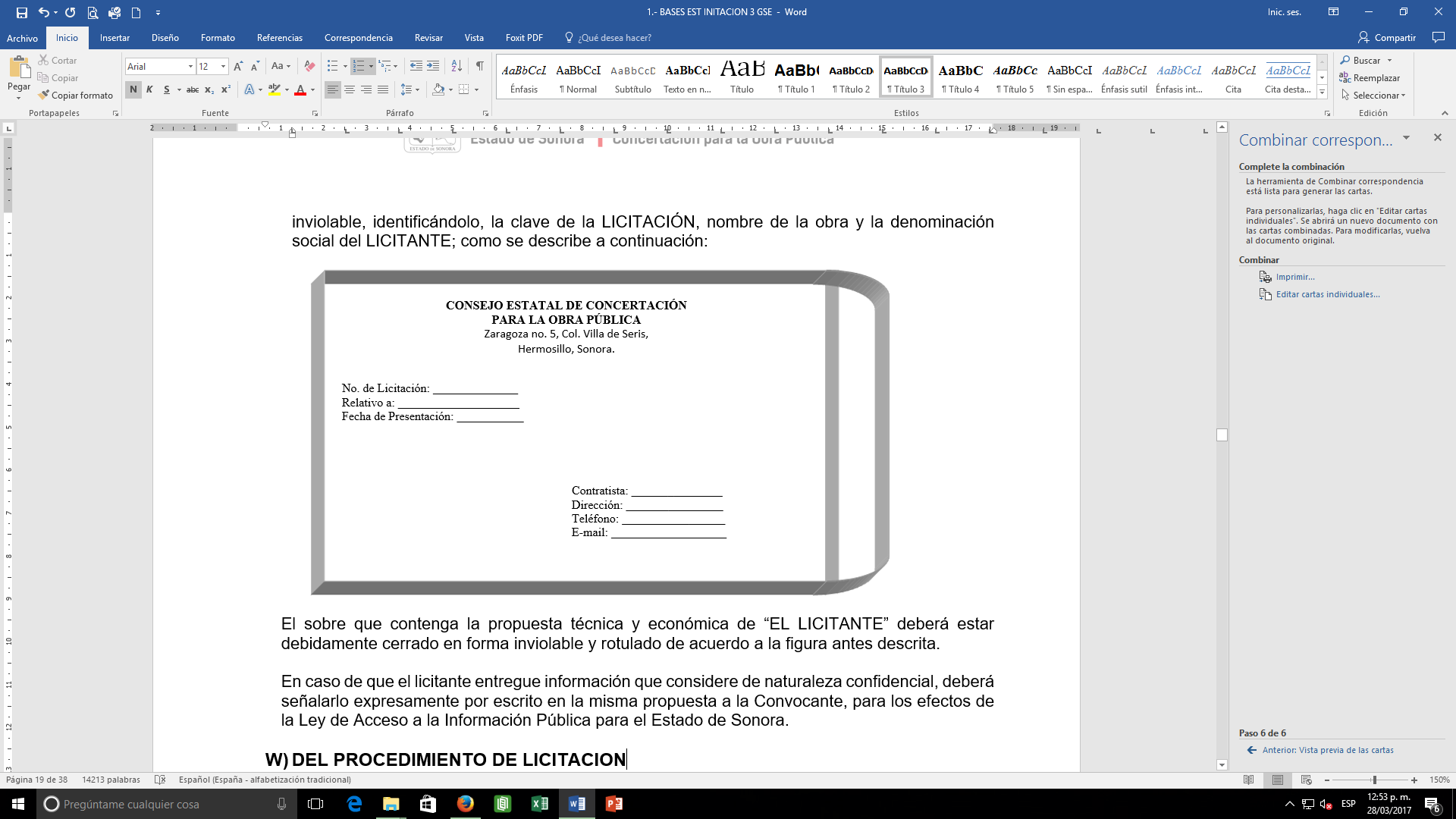 El sobre que contenga la propuesta técnica y económica de “EL LICITANTE” deberá estar debidamente cerrado en forma inviolable y rotulado de acuerdo a la figura antes descrita.En caso de que el licitante entregue en su propuesta información de naturaleza confidencial y desee que esta sea publicada, deberá manifestarlo expresamente por escrito a la convocante, lo anterior de conformidad con lo dispuesto en los artículos 3 fracciones VI y VII; 19 y 20 de la Ley de Protección de datos personales en posesión de sujetos obligados del Estado de Sonora.DEL PROCEDIMIENTO DE LICITACIONW.1) FECHA, HORA Y LUGAR DEL ACTO DE APERTURA DE PROPOSICIONESEl acto de entrega y apertura de propuestas se realizará de la siguiente manera:REGLAS QUE DEBERA OBSERVAR “EL LICITANTE” PARA EL ACTO DE APERTURASólo se admitirá una persona por cada licitante;No se permitirá el uso de celulares;El acto está programado de acuerdo a lo estipulado en el recuadro anterior por lo que él “EL LICITANTE” debe procurar estar al menos quince minutos antes de que inicie el evento;A la hora señalada para dar inicio, las puertas de la sala donde se desarrollará el acto, serán cerradas, por lo tanto cualquier licitante que se presente después de esta hora, automáticamente será rechazado para poder participar, sin responsabilidad para “EL CECOP”.         W.2) PROCEDIMIENTO A SEGUIR EN EL ACTO DE PRESENTACION Y APERTURA DE       PROPOSICIONESEl acto de presentación y apertura de proposiciones dará inicio en la fecha, lugar y hora, señalada en la invitación y/o bases de la presente licitación en las instalaciones del Consejo Estatal de Concertación para la Obra Pública ubicada en Zaragoza no. 5, Col. Villa de Seris, Hermosillo, Sonora., Tel. 01-662) 108-16-03, donde se llevará a cabo el  Acto, y no se permitirá el ingreso de personas al lugar una vez iniciado el acto, incluyendo a invitados, salvo al personal de apoyo de  y deberá ser presidido por el servidor público designado por el CECOP, quien será la única persona facultada para aceptarlas o desecharlas y, en general, para tomar todas las decisiones durante la realización del acto debiendo estar presente durante su desarrollo. El acto de presentación y apertura de proposiciones se llevara conforme lo siguiente: Cada uno de los licitantes presentes entregaran a  su respectiva proposición en paquete  cerrado al ser nombrados y se procederá a su apertura y se desecharan las que hubieren omitido alguno de los documentos exigidos. Únicamente el representante de , del órgano de control y desarrollo administrativo en el caso de “EL CECOP”, podrá revisar, durante o posterior al acto, cualquier documento; Por lo menos un licitante, si asistiere alguno, y el servidor público facultado para presidir el acto rubricarán el catálogo de conceptos de las propuestas aceptadas, las que para estos efectos constaran documentalmente, debiendo enseguida dar lectura al importe total de cada una de dichas propuestas en el que se consignen los precios y el importe total de los trabajos objeto de la licitación.Una vez recibidas la propuestas se procederá en primer termino, a dar apertura a las proposiciones, recibidas, por los medios de comunicación electrónica, seguido las que se hayan presentado en el propio acto y posteriormente la de los que la enviaron por servicio postal o mensajería. Una vez aceptada la propuesta para su análisis detallado, se procederá a dar lectura al importe de cada una de ellas.El CECOP se abstiene de recibir cualquier proposición que se presente después de la fecha y hora establecidas en las presentes bases de la presente licitación.Al concluir el acto de presentación y apertura de proposiciones se levantara un acta en la que se harán constar fecha, lugar y hora en que se llevo dicho acto, el nombre del servidor publico que presidio el acto, el nombre de los licitantes cuyas propuestas  fueron aceptadas para su análisis detallado, sus importes así como las que hubieren sido desechadas y las causas y el fundamento legal correspondiente que lo motivaron; señalando la fecha, lugar y hora en que se dará a conocer el fallo. El acta será firmada por los asistentes y se pondrá a su disposición o se les entregará copia de la misma, la falta de firma de algún licitante no invalidará su contenido y efectos, poniéndose a partir de esa fecha a disposición de los que no hayan asistido para efectos de su notificación; en caso de presentarse alguna irregularidad deberán hacerla del conocimiento de “EL CECOP” o de  en forma escrita posteriormente al acto.“EL CECOP” procederá a realizar el análisis de las propuestas aceptadas, debiendo dar a conocer el resultado a los licitantes en el acto de fallo.En el acta a que se refiere en el párrafo anterior se señalará el lugar, fecha y hora en que se dará a conocer el fallo de la licitación; esta fecha deberá quedar comprendida dentro de los treinta días naturales siguientes al de acto presentación y apertura de proposiciones y podrá posponerse, siempre que el nuevo plazo fijado no exceda de treinta días naturales contados a partir del plazo establecido originalmente para el fallo. Una vez presentada la proposición, “EL LICITANTE” no podrá retirarla por ningún motivo, ni podrá hacerle modificaciones a la misma.El catálogo de conceptos se formulará EXCLUSIVAMENTE en el formato entregado por “EL CECOP”, sin enmendaduras ni tachaduras y debidamente firmado en todas sus hojas por el Apoderado Legal de “EL LICITANTE”, debiendo llenar TODOS los datos que en el se piden.W.3) LAS AUTORIDADES E INVITADOS“EL CECOP” en atención a  de Obras Públicas y Servicios Relacionados con las Mismas para el Estado de Sonora y su Reglamento, girará invitación para participar en esta licitación a  de ,  	de Infraestructura y Desarrollo Urbano,  de Hacienda y a  de  de  y con fundamento en  el articulo 44 fracción IX de  de Obras Publicas y Servicios Relacionados con las Mismas para el Estado de Sonora realiza por medio de la invitación, la invitación a la ciudadanía en general para que participe y se registre como observador en los actos de apertura de propuestas y fallo, por lo menos hasta cuarenta y ocho horas antes de los mismos; los cuales se limitaran solamente a la observación de los actos antes mencionados, absteniéndose de realizar comentarios o acciones que alteren su desarrollo, en caso contrario el Servidor Publico encargado de presidir el acto tiene la facultad de solicitarle su retiro de la sala, sin embargo las observaciones detectadas por los antes mencionados las podrán hacer llegar a ; así como los licitantes cuyas propuestas hayan sido desechadas durante el procedimiento de licitación.  El acto de apertura dará inicio una vez constatada la invitación que por escrito se haya hecho a las Instituciones mencionadas en el párrafo anterior, lo anterior es responsabilidad del servidor público designado por escrito para presidir el acto, por el titular de “”.  Estarán presentes también por “”, los servidores públicos    que la misma designeW.4) LICITACION DESIERTA“EL CECOP”, procederá a declarar desierta la licitación y por lo tanto, no adjudicara el contrato, cuando no se reciba proposición alguna, ninguna persona haya adquirido las bases, cuando las propuestas presentadas no reúnan los requisitos de las bases de licitación, o bien, técnica o económicamente resulten inviables o que los precios presentados por los licitantes no sean aceptables esto es cuando se propongan importes que no puedan ser pagados por las dependencias y entidades, o afecten la ejecución de los trabajos. En estos supuestos se emitirá una segunda invitación, permitiendo la participación a todo interesado, incluso a los que participaron en la licitación declarada desierta.	W.5) LICITACION SUSPENDIDA TEMPORALMENTE O CANCELADA	 “EL CECOP” de oficio o a solicitud de  de , podrán suspender temporalmente o cancelar la licitación cuando existan circunstancias, debidamente justificadas, ya sea por incumplirse lo dispuesto  de Obras Publicas y Servicios Relacionados con las Mismas para El Estado de Sonora y su Reglamento o por causas ajenas, por las que resulte necesario dejar sin efecto la licitación, ya que de continuarse con el procedimiento de contratación pudiera ocasionarse un daño o perjuicio a la propia Dependencia, Entidad o al patrimonio del Estado; de lo anterior El CECOP notificara por escrito a los Licitantes y a  de Contraloría, dentro de los diez días hábiles siguientes a su emisión, las razones justificadas que fundaron y motivaron dicha determinación.    W.6) CAUSAS DE RECHAZO DE PROPUESTAS.“” determinará durante el acto de presentación y apertura de proposiciones, cuales cumplen formalmente con las Bases de Licitación y que, por lo tanto, las recibe para su revisión detallada.Aquellas proposiciones que no contengan al menos uno de los documentos, o se haya omitido algún requisito o forma de presentación solicitado, será desechada sin darle lectura.“”, sin perjuicio de la aceptación que se haga de los documentos y de que los reciba para su revisión detallada, posteriormente podrá desechar aquellas proposiciones que durante dicha revisión se detecte el incumplimiento en algún documento, de lo solicitado en las presentes bases.Además de las señaladas anteriormente, son motivo de rechazo aquellas proposiciones que, a título enunciativo y no limitativo, se indican: W.6.1) El incumplimiento de las condiciones legales, técnicas y económicas requeridas por la  convocante, tanto en las bases de licitación, como en su convocatoria, así como la presentación incompleta o la omisión de cualquier documento requerido en las bases.W.6.2) Contravengan lo dispuesto en el Artículo 63 de  de Obras Públicas y Servicios Relacionados con las Mismas para el Estado de Sonora.W.6.3) No contengan completos los datos básicos relativos a costos de materiales y costos horarios de la maquinaria y equipo. W.6.4) No presenten completos los análisis de los costos horarios activos e inactivos de la maquinaria y equipo, calculados con valor de adquisición de equipo nuevo.W.6.5) No expresen claramente en el análisis del costo de financiamiento que se tomó en cuenta, en su caso, el  anticipo que se otorgue y que las estimaciones se cubrirán dentro de los veinte (20) días naturales, contados a partir de la fecha en que hayan sido autorizadas por la residencia de la obra de que se trate.	Que el costo de financiamiento haya sido calculado partiendo de costos directos e indirectos supuestos o que no correspondan, o que las erogaciones no coincidan con los análisis de precios y los programas de ejecución de los trabajos, utilización de maquinaria y equipo, adquisición de materiales y de utilización de personal obrero, técnico, administrativo y de servicios.W.6.6) Si no especifica cual fue la tasa de interés utilizada, la cual deberá de estar respaldada por algún indicador económico específico, como puede ser  de Interés Interbancaria, Cetes, etc., y que sea la que utilice en sus análisis del costo de financiamiento y en costos horarios del equipo. W.6.7)  No se apliquen los cargos por indirectos, financiamiento y utilidad y cargos adicionales como se indica en la Forma E-5.W.6.8) No sean congruentes entre si los Programas de Utilización de , el de utilización de Personal Técnico Administrativo y de Servicios y el de Programa de Ejecución de Obra y Montos Mensuales de Trabajo.W.6.9) No se ajusten los Programas de ejecución de los trabajos y Montos Mensuales de Trabajo a el plazo señalado en las presentes bases.W.6.10) No contengan la totalidad de los análisis detallados de precios unitarios y el resumen de los mismos, solicitados por “”.Contengan uno o varios precios unitarios no remunerativos cuyo importe sea significativo respecto al monto total de Haga intervenir destajos o lotes por concepto de mano de obra, materiales y equipo en los análisis detallados de precios unitarios.Cuando uno o varios precios unitarios de los más representativos se encuentren mal analizados y como consecuencia presenten desviaciones.W.6.11) No coincidan los precios unitarios analizados detalladamente con los anotados con letra en la Forma EA9.W.6.12) No presenten completos los datos requeridos en los análisis detallados para la determinación del costo directo en los términos de la forma EA5 en la que para tal objeto proporciona “”.W.6.13) Propongan alternativas que modifiquen las condiciones establecidas por “” en estas Bases y conforme a las cuales se efectuará  y llevará a cabo los trabajos.W.6.14) No satisfagan cualquiera de los requisitos estipulados en estas Bases y sus Apéndices, presentar incompletos u omitir cualquier documento, que no hayan sido detectados en el Acto de Presentación y Apertura de cualquiera de las Proposiciones.W.6.15) No presenten análisis detallado de los costos indirectos desglosando los cargos de administración central y de obra, fianzas y seguros, con importes y porcentajes.W.6.16) No sean congruentes entre si los programas de montos mensuales de materiales, mano de obra y maquinaria con el costo directo de la propuesta.W.6.17) Si se comprueba que  algún licitante ha acordado con otro u otros elevar el costo de los trabajos, o cualquier otro acuerdo que tenga como fin obtener una ventaja sobre los demás licitantes.W.6.18) Cuando en cualquiera de los documentos o sus anexos de una propuesta, exista alguna alteración, tachadura o enmendadura en lo anotado, será desechada dicha propuesta. W.6.19) La falta de firma en alguna de las hojas, de los documentos señalados en el apartado U en el antepenúltimo párrafo. 	W.6.20) Que no indique el monto de la utilidad y cargos adicionales y el porcentaje que representa de la suma del costo directo, indirectos y financiamiento.W.6.21) Si se comprueba que la información o documentación proporcionada por el licitante durante el proceso es falsa.22.6.22.  Que exista incongruencia entre el volumen de materiales propuestos con el requerido para la ejecución de los trabajos, y esto sea representativo con el costo de la propuesta.W.6.23) Que en los análisis de Precios Unitarios no se contemple maquinaria y mano de obra mínima necesaria para la ejecución de los trabajos, y esto sea representativo en el costo de la propuesta.W.6.24) Cuando presente incongruencia técnica en la programación de la ejecución de los conceptos, es decir que se programe la ejecución de un concepto que afecta por la fecha de ejecución a otro, así como no incluir la maquinaria mínima necesaria para la ejecución del tipo de trabajo de que se trata.W.6.25) Si se comprueba que algún o algunos de los licitantes hayan acordado con otro o con otros elevar o disminuir, el costo de los trabajos, o cualquier otro acuerdo o información que tenga como fin obtener una ventaja sobre los demás licitantes, cuando ello se detecte de la forma o términos en que se presentan las propuestas. W.6.26) Cuando uno o varios precios unitarios presentados en su propuesta excedan a los   correspondientes  precios vigentes en el mercado de tal forma que resulte inconveniente para “”, o presenten desviaciones que afecten la ejecución de los trabajos. W.6.27)  Que resulten inviables técnica o económicamente. W.7) CRITERIOS PARA LA EVALUACION DE LAS PROPOSICIONES Y ADJUDICACION DEL CONTRATO.Posteriormente al acto de presentación y apertura de proposiciones, se efectuará el estudio y análisis  de la documentación, y verificará que las mismas cumplan con todos los requisitos solicitados. “EL CECOP”, para llevar a cabo la evaluación de las proposiciones, considerará los siguientes aspectos:ASPECTO TECNICO:I.	Que cada documento contenga toda la información solicitada;II. Que los profesionales técnicos que se encargarán de la dirección de los trabajos, cuenten con la experiencia y capacidad técnica necesaria para llevar la adecuada administración de los trabajos.En los aspectos referentes a la experiencia y capacidad técnica que deban cumplir los licitantes, se deberán considerar, entre otros, el grado académico de preparación profesional, la experiencia laboral específica en obras similares y la capacidad técnica de las personas físicas que estarán relacionados con la ejecución de los trabajos;III. Que los licitantes cuenten con la maquinaria y equipo de construcción adecuado, suficiente y necesario, sea o no propio, para desarrollar los trabajos que se convocan;IV. Que la planeación integral propuesta por el licitante para el desarrollo y organización de los trabajos, sea congruente con las características, complejidad y magnitud de los mismos;V. Que el procedimiento constructivo descrito sea aceptable porque demuestra que el licitante conoce los trabajos a realizar y que tiene la capacidad y la experiencia para ejecutarlos satisfactoriamente; dicho procedimiento debe ser acorde con el programa de ejecución considerado en su propuesta, yVI. De los estados financieros, las dependencias y entidades de acuerdo con las características, magnitud y complejidad de los trabajos, determinarán en las bases de licitación, aquellos aspectos que se verificarán, entre otros:a.	Que el capital neto de trabajo del licitante sea suficiente para el financiamiento de los trabajos a realizar, de acuerdo con su análisis financiero presentado;b.	Que el licitante tenga capacidad para pagar sus obligaciones, yc.	El grado en que el licitante depende del endeudamiento y la rentabilidad de la empresa.A. Tratándose de propuestas que consideren precios unitarios además se deberá verificar:I.	De los programas:a.	Que el programa de ejecución de los trabajos corresponda al plazo establecido por ;	b.	Que los programas específicos cuantificados y calendarizados de suministros y utilización, sean congruentes con el programa calendarizado de ejecución general de los trabajos;c.	Que los programas de suministro y utilización de materiales, mano de obra y maquinaria y equipo de construcción, sean congruentes con los consumos y rendimientos considerados por el licitante y en el procedimiento constructivo a realizar;d.	Cuando se requiera de equipo de instalación permanente, deberá considerarse que los suministros sean congruentes con el programa de ejecución general, ye.	Que los insumos propuestos por el licitante correspondan a los periodos presentados en los programas;II.	De la maquinaria y equipo:a.	Que la maquinaria y el equipo de construcción sean los adecuados, necesarios y suficientes para ejecutar los trabajos objeto de la licitación, y que los datos coincidan con el listado de maquinaria y equipo presentado por el licitante;b.	Que las características y capacidad de la maquinaria y equipo de construcción consideradas por el licitante, sean las adecuadas para desarrollar el trabajo en las condiciones particulares donde deberá ejecutarse y que sean congruentes con el procedimiento de construcción propuesto por el contratista, o con las restricciones técnicas, cuando  fije un procedimiento, yc.	Que en la maquinaria y equipo de construcción, los rendimientos de éstos sean considerados como nuevos, para lo cual se deberán apoyar en los rendimientos que determinen los manuales de los fabricantes respectivos, así como las características ambientales de la zona donde vayan a realizarse los trabajos;III.	De los materiales:a.	Que en el consumo del material por unidad de medida, determinado por el licitante para el concepto de trabajo en que intervienen, se consideren los desperdicios, mermas, y, en su caso, los usos de acuerdo con la vida útil del material de que se trate, yb.	Que las características, especificaciones y calidad de los materiales y equipos de instalación permanente, sean las requeridas en las normas de calidad y especificaciones generales y particulares de construcción establecidas en las presentes bases, yIV.	De la mano de obra:a.	Que el personal administrativo, técnico y de obra sea el adecuado y suficiente para ejecutar los trabajos;b.	Que los rendimientos considerados se encuentren dentro de los márgenes razonables y aceptables de acuerdo con el procedimiento constructivo propuesto por el licitante, considerando los rendimientos observados de experiencias anteriores, así como las condiciones ambientales de la zona y las características particulares bajo las cuales deben realizarse los trabajos, yc.	Que se hayan considerado trabajadores de la especialidad requerida para la ejecución de los conceptos más significativos.Las personas físicas o morales que pretendan participar en cualquier procedimiento de licitación pública o de invitación restringida, deberán acreditar que han cumplido con la capacitación de su personal, ya sea que ésta haya sido realizada por la Secretaría del Trabajo y Previsión Social, por el Instituto de Capacitación de la Industria de la Construcción o por Colegios de Arquitectos, Ingenieros Civiles u otros del ramo de la construcción que cuenten con su acreditación como entidad capacitadora ante la propia Secretaría del Trabajo y Previsión Social.En caso de que una persona física o moral resulte ganador de un procedimiento de licitación pública o de invitación restringida y no cumpla con lo dispuesto en el párrafo anterior, el contrato estará afectado de nulidad y se deberá reponer el procedimiento respectivo.EN EL ASPECTO ECONOMICO:I.	Que cada documento contenga toda la información solicitada, yII.	Que los precios propuestos por el licitante sean aceptables, es decir, que sean acordes con las condiciones vigentes en el mercado internacional, nacional o de la zona o región en donde se ejecutarán los trabajos, individualmente o conformando la propuesta total.A.	Tratándose de propuestas que consideren precios unitarios además se deberá verificar:I.	Del presupuesto de obra:a.	Que en todos y cada uno de los conceptos que lo integran se establezca el importe del precio unitario;b.	Que los importes de los precios unitarios sean anotados con número y con letra, los cuales deben ser coincidentes entre si; y con sus respectivos análisis; en caso de diferencia deberá prevalecer el que coincida con el del análisis de precio unitario correspondiente o el consignado con letra cuando no se tenga dicho análisis, yc.	Verificar que las operaciones aritméticas se hayan ejecutado correctamente; en el caso de que una o más tengan errores, se efectuarán las correcciones correspondientes; el monto correcto, será el que se considerará para el análisis comparativo de las proposiciones;II.	Verificar que el análisis, cálculo e integración de los precios unitarios, se haya realizado de acuerdo con lo establecido en el Reglamento de  de Obras Públicas y Servicios Relacionados con las Mismas para el Estado de Sonora, debiendo revisar:a.	Que los análisis de los precios unitarios estén estructurados con costos directos, indirectos, de financiamiento; de utilidad y cargos adicionales;b.	Que los costos directos se integren con los correspondientes a materiales, equipos de instalación permanente mano de obra, maquinaria y equipo de construcción;c.	Que los precios básicos de adquisición de los materiales considerados en los análisis correspondientes, se encuentren dentro de los parámetros de precios vigentes en el mercado;d.	Que los costos básicos de la mano de obra se hayan obtenido aplicando los factores de salario real a los sueldos y salarios de los técnicos y trabajadores, conforme a lo previsto en el Reglamento de  de Obras Públicas y Servicios Relacionados con las Mismas para el Estado de Sonora;e.	Que el cargo por el uso de herramienta menor, se encuentre incluido, bastando para tal efecto que se haya determinado aplicando un porcentaje sobre el monto de la mano de obra, requerida para la ejecución del concepto de trabajo de que se trate, yf.	Que los costos horarios por la utilización de la maquinaria y equipo de construcción se hayan determinado por hora efectiva de trabajo, debiendo analizarse para cada máquina o equipo, incluyendo, cuando sea el caso, los accesorios que tenga integrados;
III.	Verificar que los análisis de costos directos se hayan estructurado y determinado de acuerdo con lo previsto en el Reglamento de  de Obras Públicas y Servicios Relacionados con las Mismas para el Estado de Sonora, debiendo además considerar:a.	Que los costos de los materiales considerados por el licitante, sean congruentes con la relación de los costos básicos y con las normas de calidad especificadas en las bases de la licitación;b.	Que los costos de la mano de obra considerados por el licitante, sean congruentes con el tabulador de los salarios y con los costos reales que prevalezcan en la zona donde se ejecutarán los trabajos, yc.	Que los costos horarios de la maquinaria y equipo de construcción se hayan determinado con base en el precio y rendimientos de éstos considerados como nuevos, para lo cual se tomarán como máximos los rendimientos que determinen los manuales de los fabricantes respectivos, así como las características ambientales de la zona donde vayan a realizarse los trabajos;IV.	Verificar que los análisis de costos indirectos se hayan estructurado y determinado de acuerdo con lo previsto en el Reglamento de  de Obras Públicas y Servicios Relacionados con las Mismas para el Estado de Sonora, debiendo además considerar:a.	Que el análisis se haya valorizado y desglosado por conceptos con su importe correspondiente, anotando el monto total y su equivalente porcentual sobre el monto del costo directo;b.	Constatar que para el análisis de los costos indirectos se hayan considerado adecuadamente los correspondientes a las oficinas centrales del licitante, los que comprenderán únicamente los necesarios para dar apoyo técnico y administrativo a la superintendencia del contratista encargado directamente de los trabajos y los de campo necesarios para la dirección, supervisión y administración de la obra, yc.	Que no se haya incluido algún cargo que, por sus características o conforme a las bases de la licitación, su pago deba efectuarse aplicando un precio unitario específico;V.	Verificar que en el análisis y cálculo del costo financiero se haya estructurado y determinado considerando lo siguiente:a.	Que los ingresos por concepto del o los anticipos que le serán otorgados al contratista, durante el ejercicio del contrato y del pago de las estimaciones, consideren la periodicidad y su plazo de trámite y pago; deduciendo del monto de las estimaciones la amortización de los anticipos;b.	Que el costo del financiamiento esté representado por un porcentaje de la suma de los costos directos e indirectos;c.	Que la tasa de interés aplicable esté definida con base en un indicador económico específico;d.	Que el costo del financiamiento sea congruente con el programa de ejecución valorizado con montos mensuales, ye.	Que la mecánica para el análisis y cálculo del costo por financiamiento empleada por el licitante sea congruente con lo que se establece en las presentes bases de la licitación;VI.	Verificar que el cargo por utilidad y cargos adicionales fijado por el licitante se encuentre con todos los documentos que la integran, yVII.	Verificar que el importe total de la propuesta sea congruente con todos los documentos que la integran, yQue los programas específicos de erogaciones de materiales, mano de obra y maquinaria y equipo de construcción sean congruentes con el programa de erogaciones de la ejecución general de los trabajos.Las propuestas que cumplan serán propuestas solventes técnicamente y económicamente.Una vez hecha la evaluación cualitativa (DETALLA) de las proposiciones, para determinar el licitante ganador al que se le adjudicará el contrato, “EL CECOP” obtendrá previamente un presupuesto de referencia que será el que resulte del promedio de las proposiciones aceptadas como solventes en la revisión detallada, quedando descalificadas aquellas propuestas superiores al presupuesto de referencia y aquéllas cuyo monto sea inferior en más del diez por ciento con relación a dicho presupuesto de referencia.Si resultare que dos o más proposiciones son solventes, porque satisfacen la totalidad de los requerimientos solicitados por la convocante, el contrato se adjudicará a quien presente la proposición cuyo precio sea el más bajo, en el orden de prelación siguiente:Si existen dos o más proposiciones solventes, cuya diferencia en su propuesta económica no sea superior al cinco por ciento, el contrato debe adjudicarse:I.- Al licitante municipal sobre el estatal, o al estatal sobre el nacional, o a éste último sobre el extranjero.II.- Al licitante registrado en alguna cámara empresarial, o en el organismo profesional que corresponda de acuerdo a su actividad, sobre el que no pertenece a ninguno.Como resultado del análisis anterior, “EL CECOP”, formulará un dictamen que servirá como fundamento para que su Director General, emita el fallo correspondiente, con objeto de seleccionar la propuesta más conveniente, para lo cual se asentará en este documento lo siguiente:1.- Los criterios utilizados para la evaluación de las propuestas;2.- La reseña cronológica de los actos del procedimiento;3.- Las razones técnicas o económicas por las cuales se aceptan o desechan las propuestas presentadas por los licitantes;4.- Nombre de los licitantes cuyas propuestas fueron aceptadas para revisión detallada por haber cumplido con los requerimientos exigidos;5.- Nombre de los licitantes cuyas propuestas hayan sido desechadas como resultado del análisis detallado de las mismas;6.- La relación de los licitantes cuyas propuestas se calificaron como solventes, ubicándolas de menor a mayor, de acuerdo con sus montos;7.- La fecha y lugar de elaboración; y8.- Nombre, firma y cargo de los servidores públicos encargados de su elaboración y aprobación. En el supuesto de haber el desechamiento de alguna propuesta, “EL CECOP”  entregara al licitante rechazado, a través de un escrito independiente, las razones y fundamentos para ello, con base en este dictamen.GARANTIASX.1) GARANTIA PARA  O DEVOLUCION DEL ANTICIPO.Esta Garantía deberá constituirse de la siguiente forma:Esta garantía será presentada por el contratista dentro de los cinco días naturales siguientes contados a partir de la fecha en que el contratista hubiere suscrito el contrato y previamente a la entrega del anticipo. Mediante fianza a favor del  HACIENDA,  expedida  por una Institución Afianzadora legalmente autorizada, con domicilio en esta ciudad.Será por el equivalente al 100% (cien por ciento) I.V.A. incluido, del monto del anticipo que en su momento se suscriba. Esta garantía subsistirá hasta la total amortización del anticipo.O bien podrán presentar carta de crédito irrevocable o aportación de recursos líquidos al Fideicomiso de Garantías. X.2) DE CUMPLIMIENTO DEL CONTRATOEsta garantía deberá constituirse de la siguiente forma:Mediante fianza a favor del  HACIENDA, expedida por una Institución Afianzadora legalmente autorizada o presentar una carta de crédito irrevocable o bien aportar recursos líquidos.Será por el equivalente al 10% del monto del contrato I.V.A. incluido, que en su momento se suscriba.Sólo será exigible a “EL LICITANTE” ganador.Deberá de presentarla a mas tardar en el momento en que se vaya a suscribir el contrato, Esta garantía estará vigente por un mínimo de doce meses después de que las obras o servicios materia del contrato hayan sido recibidos en su totalidad, y en los casos en que en el plazo referido anteriormente se presenten defectos o vicios ocultos, la garantía quedará extendida hasta la fecha en que se corrijan los referidos defectos o vicios ocultos.  O  presentar una carta de crédito irrevocable, por el equivalente al   diez por ciento del monto de los trabajos a ejercer, o bien, aportar recursos líquidos por una cantidad equivalente al diez por ciento del mismo monto en Fideicomiso de Garantías especialmente constituido para ello. Los recursos aportados al Fideicomiso deberán invertirse en instrumentos de renta fija.Los contratistas podrán retirar sus aportaciones del Fideicomiso de Garantías así como sus respectivos rendimientos, una vez trascurridos como mínimo doce meses a partir de la fecha de recepción de los trabajos, o bien, hasta la fecha en que se satisfagan las responsabilidades no cumplidas y se corrijan los defectos o vicios ocultos, siempre y cuando esa fecha sea posterior al vencimiento del plazo anteriormente señalado. En cualquier caso, para la cancelación de la garantía correspondiente, se requerirá la autorización previa y por escrito del titular de “EL CECOP”, cuyo requisito deberá asentarse en el documento o póliza en el que conste dicha garantía. FALLOEn el acto de recepción y apertura de propuestas, se dará a conocer la hora, lugar y fecha en que se llevará a cabo el fallo de la presente licitación que deberá quedar comprendida dentro de los 30 días naturales siguientes al acto de presentación y apertura de proposiciones declarando a “EL LICITANTE” seleccionado para ejecutar los trabajos objeto de la presente licitación. A este acto serán invitadas todas las personas que hayan participado en la presentación y apertura de proposiciones. Para constancia del fallo se levantará acta la cual firmarán los asistentes, a quienes se les entregara copia de ésta. Conteniendo además de lo anterior, los datos de identificación del concurso, los trabajos objeto del mismo; lugar, hora y fecha en que se firmará contrato respectivo y la fecha de iniciación de los mimos. La omisión de firma por parte de los participantes, no invalidará el contenido y efectos del acta. Si el adjudicatario no se encuentra presente se le comunicará por escrito.	Y.1)	DIFERIMIENTO DE FALLO.Si ocurriesen circunstancias imprevisibles o de fuerza mayor que imposibiliten a “”  para dar a conocer el fallo en la fecha originalmente señalada, podrá diferir el fallo previa comunicación  que hará a los participantes e invitados, la nueva fecha quedará comprendida dentro de los treinta días naturales contados a partir de la fecha fijada en primer termino.	Y.2)	FIRMA DEL CONTRATO.“El CECOP” en el acto de fallo, dará a conocer la fecha, hora y lugar en la que deberá suscribir el contrato, dentro de los diez días naturales siguientes al de la adjudicación, previo otorgamiento por parte del contratista de la garantía correspondiente.“EL CECOP” de oficio o a petición de  o, en su caso, del Órgano de Control y Evaluación Gubernamental, sin responsabilidad para con el licitante, podrán suspender la firma del contrato cuando existan causas debidamente justificadas y  dejar sin efecto parte o todo el proceso de licitación.En este supuesto, cuando no exista causa imputable al licitante, éste tendrá derecho a que “EL CECOP” le cubra los gastos que, habiéndose comprobado, hubiere erogado para preparar y elaborar su propuesta, siempre que éstos sean razonables y se relacionen única y directamente con la licitación de que se trate.Si el “LICITANTE” no firmare el contrato por causa imputable a él, perderá a favor de “EL CECOP” la garantía que hubiere otorgado, así como será sancionado con inhabilitación por parte de la Contraloría en el padrón de empresas incumplidas, en cuyo caso, sin necesidad de un nuevo procedimiento, se adjudicará el contrato al licitante que hubiere presentado la propuesta siguiente que, siendo técnicamente viable y económicamente solvente, sea la más baja, y así sucesivamente, siempre que la diferencia de precio respecto de la propuesta que hubiere resultado originalmente ganadora, no rebase el diez por ciento, debiéndose observar el orden de prelación previsto en el artículo 51 de esta ley.El Consejo Estatal de Concertación para la Obra Pública, en ningún caso contratará adquisiciones, arrendamientos, servicios u obra pública con los particulares que entre otros aspectos, no se encuentre inscrito en el Registro Estatal de Contribuyentes de la Secretaría de Hacienda, en apego a lo que para tal efecto establece el artículo 33 Ter del Código Fiscal del Estado de Sonora, por lo que el licitante que resulte favorecido por el fallo de esta licitación, deberá presentar la documentación comprobatoria antes de la firma del contrato.		Y.3)	PENAS CONVENCIONALES POR ATRASO O POR INCUMPLIMIENTO EN  LOS TRABAJOS.“” tendrá la facultad de verificar que las obras de este contrato se estén ejecutando por el contratista de acuerdo con el programa aprobado, para lo cual, “” comparará periódicamente el avance de las obras, así como el importe de los trabajos ejecutados, con el de los que debieron realizarse en los términos del programa de obra, en la inteligencia de que, al efectuar dicha comparación, la obra mal ejecutada se tendrá por no realizada.Si como consecuencia de la comparación a que se refiere el párrafo anterior, el importe de la obra realmente ejecutada es menor de lo que debió realizarse, “” retendrá en total el 2% (dos por ciento) de las diferencias de dichos importes. Por lo tanto, mensualmente se hará la retención o devolución que corresponda, a fin de que la retención total sea la indicada.Si de acuerdo con lo estipulado anteriormente, al efectuarse la comparación correspondiente al último mes del programa se procede a hacer alguna retención, su importe se aplicará en beneficio de “”, a título de pena convencional por el simple retraso en el incumplimiento de las obligaciones derivadas del contrato respectivo.Al realizar el cálculo de la sanción de atraso, se tomarán en cuenta los ajustes y prórrogas acordadas por las partes. Para el caso en que, durante el proceso constructivo dentro del tiempo programado, se efectúen varias comprobaciones del avance de las obras y se apliquen dos ó más sanciones por atraso, en la siguiente se deducirán el importe de la anterior pudiendo ser devolutiva si el atraso es recuperado o definitivo si no se entregare la obra en la fecha acordada, en este caso, la sanción continuará incrementándose hasta la terminación total de los trabajos programados, considerándose el 3% (tres por ciento) del importe faltante de ejecutar en la fecha de terminación programada, multiplicado por los días de atraso en la entrega de la obra dividido entre  treinta.    		 Y.4)	CONFIDENCIALIDADEl contratista no podrá suministrar información alguna relativa al proyecto, en forma de publicidad o artículo técnico a menos que cuente con la autorización previa, expresa y por escrito de “EL CECOP”, bajo pena de rescisión administrativa del contrato     		Y.5) INSPECCIÓN DE LOS TRABAJOS, podrá verificar, en cualquier tiempo, que las obras se realicen conforme a lo establecido en  de Obras Públicas y Servicios Relacionados con las Mismas para el Estado de Sonora y/o en otras disposiciones aplicables.INCONFORMIDADES Y CONTROVERSIASZ.1)	PRESENTACIONDe acuerdo con el artículo 111 de , aquellos licitantes que hubieren participado en una licitación, podrán inconformarse por escrito, indistintamente, ante  de , dentro de los cinco días hábiles siguientes a aquel en que ocurra el acto o el inconforme haya sido notificado del mismo, transcurrido el plazo establecido, precluye para los interesados el derecho a inconformarse.Los licitantes que presenten su inconformidad ante  de la contraloría General deberán manifestar bajo protesta de decir verdad, indicando el acto que motiva la inconformidad y precisando los hechos que considera contravienen las disposiciones jurídicas aplicables al proceso de contratación.Z.2)	TRAMITACION	Una vez recibida la inconformidad,  de  analizará si fue presentada en tiempo, y de ser así, solicitará un informe circunstanciado a , para que en un término que no exceda de tres días hábiles manifieste si el promoverte de la inconformidad se encuentra inscrito en el procedimiento licitatorio y tiene interés en el mismo; además, en el mismo término deberá remitir las constancias relacionadas con los actos impugnados y dé contestación a los motivos de inconformidad hechos valer.	Recibida la solicitud de  de ,  deberá notificar el mismo día al licitante o licitantes que pudieren resultar afectados, de la tramitación de la inconformidad, haciéndoles saber que cuentan con un término de dos días hábiles para manifestar ante  de la contraloría General lo que a su interés convenga; debiendo remitir a ésta, las constancias de haber cumplido con tales comunicaciones en el mismo término de tres días hábiles.	Cuando la inconformidad sea presentada ante la propia Autoridad Convocante. Esta le remitirá a  de  dentro del término de tres días hábiles, debiendo cumplir con los requisitos señalados en el párrafo anterior.	En los procedimientos de inconformidad únicamente serán admisibles como medios de convicción las pruebas documentales, mismas que deberán ser ofrecidas al momento de presentar la inconformidad, al rendir el informe circunstanciado o en el primer escrito que presenten los terceros; dichas pruebas se admitirán o desecharán de pleno, sin necesidad de diligencia o acto posterior para su desahogo y perfeccionamiento.Z.3)	RESOLUCION	Recibido el informe de ,  de , analizará la documentación respectiva y podrá de manera oficiosa, desahogar o allegarse de cualquier otro elemento de convicción, según las circunstancias de cada caso, con el único fin de determinar la legalidad de los actos impugnados; la resolución a la inconformidad deberá emitirse en un término que no exceda de tres días hábiles, contados a partir de recibido el informe de  resolución deberá comunicarse al inconforme,  y los terceros respectivos en un término que no deberá exceder de dos días hábiles.	La resolución que dicte  de  tendrá los siguientes alcances: decretar la nulidad de los actos impugnados y ordenar la reposición del procedimiento de licitación a partir de los actos irregulares; la declaración de nulidad absoluta de todo el procedimiento de contratación; o bien, la determinación de la improcedencia de la inconformidad.	Z.4) LEGISLACION.Será responsabilidad de “EL LICITANTE” tener conocimiento de las disposiciones legales del Estado de Sonora, especialmente en los aspectos laborales, tributarios, administrativos y de legislación sobre  y su Reglamento.Para la interpretación y cumplimiento del contrato de obra respectivo, así como para todo aquello que no esté expresamente estipulado en la presente documentación y en el modelo de contrato anexo, “EL LICITANTE” acepta someterse a la jurisdicción de los Tribunales con sede en  de Hermosillo, Sonora, por lo que deberá renunciar al fuero que pudiera corresponderle en razón de su domicilio, presente o futuro, o por cualquier otra causa.Se anexa a la presente modelo de contrato en los anexos técnicos, el cual se utilizará en la presente licitación y que en su momento será suscrito por quien acredite fehacientemente estar facultado legalmente para ello.ANEXOS                   ANEXO LEGAL                   ANEXO TECNICO                   ANEXO ECONOMICO                   GUIA DE LLENADO DE DOCUMENTOS DE LA PROPUESTAA T E N T A M E N T EING. MANUEL DE JESUS BUSTAMANTE SANDOVALCOORDINADOR GENERAL DEL CONSEJO ESTATAL DECONCERTACIÓN PARA LA OBRA PÚBLICAINDICEA)GENERALIDADES A.1) BASES DE LICITACION A.2) TERMINOLOGIAB)GEBERALIDADES DE LA OBRA B.1) DESCRIPCION DE LA OBRA A REALIZAR B.2) ORIGEN DE LOS FONDOS PARA REALIZAR LA OBRA B.3) PLAZO Y FECHA ESTIMADA DE INICIO Y TERMINACION DE LA OBRA. B.4) PROGRAMA DE EJECUCION DE LOS TRABAJOS B.5) VISITA AL SITIO DE LA OBRA Y JUNTA DE ACLARACIONES   B.5.1) VISITA AL SITIO DE LA OBRA   B.5.2) JUNTA DE ACLARACIONESC)INFORMACION CONTENIDA EN LAS BASES DE LICITACION C.1) BASES DE LICITACION C.2) LICITANTE C.3) ACLARACIONESD)MODIFICACION A LAS BASES DE LICITACION D.1) PLAZO DE MODIFICACIONE)PREPARACION DE LA PROPOSICION DE “EL LICITANTE E.1) PROPOSICION E.2) ELABORACION Y PRESENTACION DE LA PROPUESTAF)REQUISITOS LEGALES QUE DEBERAN ACREDITAR LOS INTERESADOS F.1) DOMICILIO LEGAL F.2) ARTICULO 63 Y 118 F.3) CAPITAL CONTABLE F.4) ACREDITACION DEL LICITANTE   F.4.1) EN CASO DE PERSONA FISICA   F.4.2) EN CASO DE PERSONA MORAL F.5) DECLARACION DE INTEGRIDADF.6) DECLARACIÓN DE ENCONTRARSE AL CORRIENTE EN EL  PAGO DE SUS OBLIGACIONES FISCALES, ARTIUCULO 24-BIS DEL CÓDIGO FISCAL DEL ETADO DE SONORA.G)DOCUMENTOS TECNICOS QUE DEBERAN ACREDITAR LOS INTERESADOSH)DOCUMENTOS ECONOMICOS QUE DEBERAN ACREDITAR LOS INTERESADOSI)IDIOMA DE LA LICITACIONJ)	MONEDAK)CONSIDERACIONES TECNICAS PARA LA FORMULACION DE LA PROPUESTAL)ANTICIPOSM)AJUSTE DE COSTOSN)CONDICIONES DE PRECIOO)PAGO DE LOS TRABAJOSP)PROHIBICIÓN DE LA NEGOCIACIÓNQ)SUBCONTRATACIONR)ASOCIACIONES Y SOCIEDADESS)PERMISOS Y LICENCIAST)RELACION DE MATERIALES Y EQUIPO DE INSTALACION PERMANENTEU)FIRMA DE LA PROPOSICIONV)INTEGRACION E IDENTIFICACION DE LA PROPOSICIÓNW)DEL PROCEDIMIENTO DE LICITACION  W.1) FECHA, HORA Y LUGAR DEL ACTO DE PAERTURA DE PROPOSICIONES W.2 PROCEDIMIENTO A SEGUIR EN EL ACTO DE PRESENTACION Y APERTURA DE PROPOSICIONES W.3) LAS AUTORIDADES E INVITADOS W.4) LICITACION DESIERTA W.5 LICITACION SUSPENDIDA TEMPORALMENTE O CANCELADA W.6) CAUSAS DE RECHAZO DE PROPESTAS W.7) CRITERIOS PARA LA EVALUACION DE LAS PROPOSICIONES Y ADJUDICACIONX)GARANTIAS X.1) GARANTIA DE ANTICIPO X.2) GARANTIA DE CUMPLIMIENTOY)FALLO  Y.1) DIFERIMIENTO DE FALLO Y.2) FIRMA DEL CONTRATO Y.3) PENAS CONVENCIONALES Y.4) CONFIDENCIALIDAD Y.5) INSPECCION DE LOS TRABAJOSZ)INCONFORMIDADES Y CONTROVERSIAS Z.1) PRESENTACION Z.2) TRAMITACION Z.3) RESOLUCION Z.4) LEGISLACIONANEXOSANEXO LEGAL, TECNICO, ECONOMICO CON GUIA DE LLENADO DE DOCUMENTOS DE LA PROPUESTAPLAZO DE EJECUCIONFECHA DE INICIOFECHA DE TERMINACION75 DÍAS NATURALES01 de abril de 202114 de junio de 2021FechaHoraLugar de reunión15 de marzo de 202112:00 horasPartiendo de la entrada Principal de Presidencia Municipal de Benito Juárez, ubicada en Ave. Plutarco Elías Calles, en la localidad de Villa JuárezFechaHoraLugar de reunión16 de marzo de 202113:00 horasSala de Licitaciones de las oficinas del Consejo Estatal de Concertación para la Obra Pública ubicada en Zaragoza no. 5, Col. Villa de Seris, Hermosillo, Sonora.FechaHoraLugar22 de marzo de /202115:00 horasSala de Juntas de las oficinas del Consejo Estatal de Concertación para la Obra Pública ubicada en Zaragoza no. 5, Col. Villa de seris, Hermosillo, Sonora.W.6.28)Las demás que, de acuerdo a las características, magnitud y complejidad de los trabajos a realizar, sean consideradas expresamente en las bases de licitación por las dependencias y entidades y que sean estrictamente necesarias para la evaluación de las proposiciones o la realización de los trabajos, yW.6.29)No acredita a satisfacción de “LA CONVOCANTE” la personalidad jurídica de la empresa o de su representante legal.W.6.30)Cuando no se conduzca en apego a lo previsto por el artículo sexto del capítulo II Sección Primera de la Ley de Anticorrupción en Contrataciones Públicas para el Estado de Sonora.W.6.31)Cuando se encuentre en alguno de los supuestos previstos por artículo séptimo del capítulo II, sección segunda de la Ley de Anticorrupción en Contrataciones Públicas para el Estado de Sonora.W.6.32)La no presentación de la manifestación del licitante, de no desempeñar empleo cargo o comisión en el servicio público o, en su caso, que a pesar de desempeñarlo, con la formalización del contrato correspondiente no se actualiza un conflicto de intereses.